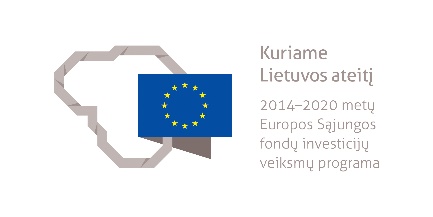 TRANSPORTO PRIEMONIŲ REMONTO TECHNIKO MODULINĖ PROFESINIO MOKYMO PROGRAMAProgramos valstybinis kodas ir apimtis mokymosi kreditais:T54071601 – programa, skirta tęstiniam profesiniam mokymui, 50 mokymosi kreditųKvalifikacijos pavadinimas – transporto priemonių remonto technikasKvalifikacijos lygis pagal Lietuvos kvalifikacijų sandarą (LTKS) – VMinimalus reikalaujamas išsilavinimas kvalifikacijai įgyti – vidurinis išsilavinimasReikalavimai profesinei patirčiai (jei taikomi) – LTKS IV lygio transporto priemonių remontininko kvalifikacija (arba lygiavertė) arba ne trumpesnė kaip 3 metų profesinė patirtis, atitinkanti kvalifikaciją.Programa parengta įgyvendinant iš Europos Sąjungos struktūrinių fondų lėšų bendrai finansuojamą projektą „Lietuvos kvalifikacijų sistemos plėtra (I etapas)“ (projekto Nr. 09.4.1-ESFA-V-734-01-0001).1. PROGRAMOS APIBŪDINIMASProgramos paskirtis. Transporto priemonių remonto techniko modulinė profesinio mokymo programa skirta parengti kvalifikuotą darbuotoją, gebantį savarankiškai organizuoti transporto priemonių techninę priežiūrą, transporto priemonių remontą, transporto priemonių elektroninių valdymo sistemų diagnostikos procesus.Būsimo darbo specifika. Asmuo, įgijęs transporto priemonių remonto techniko kvalifikaciją, galės dirbti automobilių techninės priežiūros bei remonto įmonėse arba vykdyti individualią veiklą.Transporto priemonių remonto techniko darbo priemonės: elektriniai, elektroniniai, hidrauliniai bei pneumatiniai įrankiai ir įrenginiai, skirti automobilių agregatų, sistemų bei junginių techninės būklės diagnozavimui, techninei priežiūrai, ardymui, remontui, surinkimui, reguliavimams ir bandymams atlikti, darbų saugos priemonės, ryšio priemonės, transportas, duomenų bazės. Dirbama transporto priemonių techninės priežiūros ir remonto patalpose, atskirais atvejais lauko sąlygomis.Transporto priemonių remonto technikas savo veikloje vadovaujasi darbuotojų saugos ir sveikatos, darbo higienos, priešgaisrinės saugos, aplinkosaugos reikalavimais, darbus reglamentuojančiais dokumentais.2. PROGRAMOS PARAMETRAI* Šie moduliai vykdant tęstinį profesinį mokymą neįgyvendinami, o darbuotojų saugos ir sveikatos bei saugaus elgesio ekstremaliose situacijose mokymas integruojamas į kvalifikaciją sudarančioms kompetencijoms įgyti skirtus modulius.3. REKOMENDUOJAMA MODULIŲ SEKA* Šie moduliai vykdant tęstinį profesinį mokymą neįgyvendinami, o darbuotojų saugos ir sveikatos bei saugaus elgesio ekstremaliose situacijose mokymas integruojamas į kvalifikaciją sudarančioms kompetencijoms įgyti skirtus modulius.4. REKOMENDACIJOS DĖL PROFESINEI VEIKLAI REIKALINGŲ BENDRŲJŲ KOMPETENCIJŲ UGDYMO5. PROGRAMOS STRUKTŪRA, VYKDANT PIRMINĮ IR TĘSTINĮ PROFESINĮ MOKYMĄPastabosVykdant tęstinį profesinį mokymą asmens ankstesnio mokymosi pasiekimai įskaitomi švietimo ir mokslo ministro nustatyta tvarka.Tęstinio profesinio mokymo programos modulius gali vesti mokytojai, įgiję andragogikos žinių ir turintys tai pagrindžiantį dokumentą arba turintys neformaliojo suaugusiųjų švietimo patirties.Saugaus elgesio ekstremaliose situacijose modulį vedantis mokytojas turi būti baigęs civilinės saugos mokymus pagal Priešgaisrinės apsaugos ir gelbėjimo departamento direktoriaus patvirtintą mokymo programą ir turėti tai pagrindžiantį dokumentą.Tęstinio profesinio mokymo programose darbuotojų saugos ir sveikatos mokymas integruojamas į kvalifikaciją sudarančioms kompetencijoms įgyti skirtus modulius. Darbuotojų saugos ir sveikatos mokoma pagal Mokinių, besimokančių pagal pagrindinio profesinio mokymo programas, darbuotojų saugos ir sveikatos programos aprašą, patvirtintą Lietuvos Respublikos švietimo ir mokslo ministro 2005 m. rugsėjo 28 d. įsakymu Nr. ISAK-1953 „Dėl Mokinių, besimokančių pagal pagrindinio profesinio mokymo programas, darbuotojų saugos ir sveikatos programos aprašo patvirtinimo“. Darbuotojų saugos ir sveikatos mokymą vedantis mokytojas turi būti baigęs darbuotojų saugos ir sveikatos mokymus ir turėti tai pagrindžiantį dokumentą.Tęstinio profesinio mokymo programose saugaus elgesio ekstremaliose situacijose mokymas integruojamas pagal poreikį į kvalifikaciją sudarančioms kompetencijoms įgyti skirtus modulius.6. PROGRAMOS MODULIŲ APRAŠAI6.1. ĮVADINIS MODULISNėra.6.2. KVALIFIKACIJĄ SUDARANČIOMS KOMPETENCIJOMS ĮGYTI SKIRTI MODULIAI6.2.1. Privalomieji moduliaiModulio pavadinimas – „Transporto priemonių techninės priežiūros organizavimas“Modulio pavadinimas – „Transporto priemonių remonto organizavimas“Modulio pavadinimas – „Transporto priemonių elektroninių valdymo sistemų diagnostikos procesų organizavimas“6.3. PASIRENKAMIEJI MODULIAINėra.6.4. BAIGIAMASIS MODULISModulio pavadinimas – „Įvadas į darbo rinką“Valstybinis kodasModulio pavadinimasLTKS lygisApimtis mokymosi kreditaisKompetencijosKompetencijų pasiekimą iliustruojantys mokymosi rezultataiĮvadinis modulis*Įvadinis modulis*Įvadinis modulis*Įvadinis modulis*Įvadinis modulis*Įvadinis modulis*Bendrieji moduliai*Bendrieji moduliai*Bendrieji moduliai*Bendrieji moduliai*Bendrieji moduliai*Bendrieji moduliai*Kvalifikaciją sudarančioms kompetencijoms įgyti skirti moduliai (iš viso 45 mokymosi kreditai)Kvalifikaciją sudarančioms kompetencijoms įgyti skirti moduliai (iš viso 45 mokymosi kreditai)Kvalifikaciją sudarančioms kompetencijoms įgyti skirti moduliai (iš viso 45 mokymosi kreditai)Kvalifikaciją sudarančioms kompetencijoms įgyti skirti moduliai (iš viso 45 mokymosi kreditai)Kvalifikaciją sudarančioms kompetencijoms įgyti skirti moduliai (iš viso 45 mokymosi kreditai)Kvalifikaciją sudarančioms kompetencijoms įgyti skirti moduliai (iš viso 45 mokymosi kreditai)507160001Transporto priemonių techninės priežiūros organizavimasV20Planuoti transporto priemonių techninę priežiūrą.Išmanyti Europos bei Lietuvos Respublikos standartus, galiojančius teisės aktus, reglamentuojančius variklinių transporto priemonių techninės priežiūros ir remonto paslaugos teikimą.Nustatyti transporto priemonių agregatų, sistemų bei junginių diagnostikos, techninės priežiūros paslaugų cikliškumą.Planuoti ir organizuoti transporto priemonių agregatų, sistemų bei junginių diagnostikos, techninės priežiūros paslaugas.Organizuoti ir kontroliuoti variklinių transporto priemonių techninės būklės diagnostikos ir techninės priežiūros atlikimą taikant techninę dokumentaciją ir automobilio gamintojo rekomendacijas.Organizuoti transporto priemonių techninės būklės diagnostikos ir techninės priežiūros darbus užtikrinant kokybės reikalavimus.Organizuoti transporto priemonių techninės priežiūros darbus laikantis darbuotojų saugos ir sveikatos, gaisrinės saugos ir aplinkosaugos reikalavimų.Aptarnauti įmonės klientus, organizuojant ir vykdant užsakymus transporto priemonių techninės būklės diagnostikos ir techninės priežiūros darbams.507160001Transporto priemonių techninės priežiūros organizavimasV20Tikrinti ir kontroliuoti eksploatacinių medžiagų atitikimą standartams ir techniniams reikalavimams.Išmanyti eksploatacinių medžiagų atitikimą standartams ir techniniams reikalavimams.Organizuoti eksploatacinių medžiagų (aušinimo sistemos skysčių, alyvų, tepalų, degalų ir kt.) patikros atlikimą pagal gamintojų eksploatacinius reikalavimus.507160001Transporto priemonių techninės priežiūros organizavimasV20Rengti eksploatacinių medžiagų kiekio ir išlaidų bei darbo sąnaudų sąmatas pagal pateiktą techninių sąlygų aprašą.Planuoti medžiagų kiekį ir eksploatacines išlaidas bei darbo sąnaudas pagal pateiktą techninių sąlygų aprašą.Sudaryti eksploatacinių medžiagų kiekio ir išlaidų bei darbo sąnaudų sąmatas.507160002Transporto priemonių remonto organizavimasV15Organizuoti transporto priemonių agregatų, sistemų bei junginių ardymą.Parengti darbo vietas ir įrangą, transporto priemonių agregatų, sistemų bei junginių ardymui.Parengti kvalifikuotą darbo jėgą transporto priemonių agregatų, sistemų bei junginių ardymui.Pasirengti defektavimo procedūroms numatant defektavimo procedūrų eigą ir priemones.Organizuoti ir vykdyti transporto priemonių agregatų, sistemų bei junginių ardymo procesą.Kontroliuoti transporto priemonių agregatų, sistemų bei junginių ardymo procesą ir rezultatus.507160002Transporto priemonių remonto organizavimasV15Organizuoti transporto priemonių agregatų, sistemų bei junginių detalių remontą.Parengti darbo vietas, kvalifikuotą darbo jėgą ir įrangą, transporto priemonių agregatų, sistemų bei junginių detalių remontui.Organizuoti ir vykdyti transporto priemonių agregatų, sistemų bei junginių detalių valymo ir plovimo, defektavimo procesus.Organizuoti ir vykdyti transporto priemonių agregatų, sistemų bei junginių detalių mechaninio apdirbimo remontuojant ir atnaujinant ar keičiant naujomis, procesus.Kontroliuoti transporto priemonių agregatų, sistemų bei junginių detalių remonto procesą ir rezultatus.507160002Transporto priemonių remonto organizavimasV15Organizuoti transporto priemonių agregatų, sistemų bei junginių surinkimą.Parengti darbo vietas, kvalifikuotą darbo jėgą, surinkimo bei matavimo įrangos transporto priemonių agregatų, sistemų bei junginių surinkimui.Organizuoti ir vykdyti transporto priemonių agregatų, sistemų bei junginių surinkimo procesus.Kontroliuoti transporto priemonių agregatų, sistemų bei junginių surinkimo procesą ir rezultatus, vadovaujantis gamintojo rekomendacijomis.507160003Transporto priemonių elektroninių valdymo sistemų diagnostikos procesų organizavimasV10Diagnozuoti transporto priemonių elektronines valdymo sistemas.Valdyti transporto priemonių elektroninių valdymo sistemų diagnozavimo įrangą, atlikti atskirų komponentų patikrą.Organizuoti ir vykdyti transporto priemonių elektroninių valdymo sistemų diagnostiką naudojantis kompiuterinės diagnostikos prietaisais ir programomis.Organizuoti ir vykdyti transporto priemonių elektroninių valdymo sistemų klaidų trynimą ir parametrų atstatymą.507160003Transporto priemonių elektroninių valdymo sistemų diagnostikos procesų organizavimasV10Vertinti diagnostikos rezultatus.Analizuoti diagnostinių prietaisų galimybes, interpretuoti ir vertinti diagnostikos rezultatus.Diegti ir atnaujinti diagnostines programas, programuoti elektronines valdymo sistemas.Pasirenkamieji moduliai*Pasirenkamieji moduliai*Pasirenkamieji moduliai*Pasirenkamieji moduliai*Pasirenkamieji moduliai*Pasirenkamieji moduliai*Baigiamasis modulis (iš viso 5 mokymosi kreditai)Baigiamasis modulis (iš viso 5 mokymosi kreditai)Baigiamasis modulis (iš viso 5 mokymosi kreditai)Baigiamasis modulis (iš viso 5 mokymosi kreditai)Baigiamasis modulis (iš viso 5 mokymosi kreditai)Baigiamasis modulis (iš viso 5 mokymosi kreditai)500000001Įvadas į darbo rinkąV5Formuoti darbinius įgūdžius realioje darbo vietoje.Įsivertinti ir realioje darbo vietoje demonstruoti įgytas kompetencijas.Susipažinti su būsimo darbo specifika ir adaptuotis realioje darbo vietoje.Įsivertinti asmenines integracijos į darbo rinką galimybes.Valstybinis kodasModulio pavadinimasLTKS lygisApimtis mokymosi kreditaisReikalavimai asmens pasirengimui mokytis modulyje (jei taikoma)Įvadinis modulis*Įvadinis modulis*Įvadinis modulis*Įvadinis modulis*Įvadinis modulis*Bendrieji moduliai*Bendrieji moduliai*Bendrieji moduliai*Bendrieji moduliai*Bendrieji moduliai*Kvalifikaciją sudarančioms kompetencijoms įgyti skirti moduliai (iš viso 45 mokymosi kreditai)Kvalifikaciją sudarančioms kompetencijoms įgyti skirti moduliai (iš viso 45 mokymosi kreditai)Kvalifikaciją sudarančioms kompetencijoms įgyti skirti moduliai (iš viso 45 mokymosi kreditai)Kvalifikaciją sudarančioms kompetencijoms įgyti skirti moduliai (iš viso 45 mokymosi kreditai)Kvalifikaciją sudarančioms kompetencijoms įgyti skirti moduliai (iš viso 45 mokymosi kreditai)Privalomieji (iš viso 45 mokymosi kreditai)Privalomieji (iš viso 45 mokymosi kreditai)Privalomieji (iš viso 45 mokymosi kreditai)Privalomieji (iš viso 45 mokymosi kreditai)Privalomieji (iš viso 45 mokymosi kreditai)507160001Transporto priemonių techninės priežiūros organizavimasV20Netaikoma.507160002Transporto priemonių remonto organizavimasV15Netaikoma.507160003Transporto priemonių elektroninių valdymo sistemų diagnostikos procesų organizavimasV10Netaikoma.Pasirenkamieji moduliai*Pasirenkamieji moduliai*Pasirenkamieji moduliai*Pasirenkamieji moduliai*Pasirenkamieji moduliai*Baigiamasis modulis (iš viso 5 mokymosi kreditai)Baigiamasis modulis (iš viso 5 mokymosi kreditai)Baigiamasis modulis (iš viso 5 mokymosi kreditai)Baigiamasis modulis (iš viso 5 mokymosi kreditai)Baigiamasis modulis (iš viso 5 mokymosi kreditai)500000001Įvadas į darbo rinkąV5Baigti visi transporto priemonių remonto techniko kvalifikaciją sudarantys privalomieji moduliai.Bendrosios kompetencijosBendrųjų kompetencijų pasiekimą iliustruojantys mokymosi rezultataiRaštingumo kompetencijaRašyti gyvenimo aprašymą, motyvacinį laišką, prašymą, atskaitą, elektroninį laišką.Bendrauti vartojant profesinę terminiją.Bendrauti laikantis dalykinės komunikacijos ir kalbos kultūros principų. Daugiakalbystės kompetencijaRašyti gyvenimo aprašymą, motyvacinį laišką, prašymą, atskaitą, elektroninį laišką.Bendrauti vartojant profesinę terminiją.Bendrauti profesine užsienio kalba profesinėje aplinkoje.Skaityti variklinių transporto priemonių techninę specifikaciją užsienio kalba.Matematinė kompetencija ir gamtos mokslų, technologijų ir inžinerijos kompetencijaIšmanyti matavimo vienetus.Apskaičiuoti techninės priežiūros ir remonto darbams reikalingų medžiagų ir darbo laiko kiekį.Atlikti transporto priemonių remonto darbų sąmatos tikslinimo skaičiavimus. Skaitmeninė kompetencijaNaudotis kompiuterine skaičiuokle skaičiavimams atlikti.Atlikti darbui reikalingos informacijos paiešką internete.Pildyti transporto priemonės techninės apžiūros ir remonto dokumentaciją.Naudotis skaitmeniniais matavimo priemonėmis ir įranga naudojamą techninio aptarnavimo ir remonto paslaugai teikti.Skaityti brėžinius įvairiais skaitmeniniais formatais (2D, 3D, 4D ir 5D).Asmeninė, socialinė ir mokymosi mokytis kompetencijaĮsivertinti turimas žinias ir gebėjimus.Pritaikyti turimas žinias ir gebėjimus dirbant individualiai ir grupėje.Pasirengti asmeninį kompetencijų tobulinimo planą. Pilietiškumo kompetencijaBendrauti su įvairių tipų klientais.Organizuoti asmenų grupių darbą, vadovauti pavaldžių asmenų grupėms ir vertinti jų veiklos rezultatus.Spręsti psichologines krizines ir konfliktines situacijas.Darbe taikyti darbo etikos reikalavimus.Pagarbiai elgtis su klientu.Gerbti save, kitus, savo šalį ir jos tradicijas.Verslumo kompetencijaSuprasti įmonės veiklos koncepciją, verslo aplinką.Išmanyti verslo kūrimo galimybes.Atpažinti naujas (rinkos) galimybes, pasitelkiant intuiciją, kūrybiškumą ir analitinius gebėjimus.Dirbti savarankiškai, planuoti savo laiką.Kultūrinio sąmoningumo ir raiškos kompetencijaIšmanyti etiketą.Pagarbiai ir tolerantiškai bendrauti su kitų kultūrų atstovais.Kvalifikacija – transporto priemonių remonto technikas, LTKS lygis VKvalifikacija – transporto priemonių remonto technikas, LTKS lygis VProgramos, skirtos pirminiam profesiniam mokymui, struktūraProgramos, skirtos tęstiniam profesiniam mokymui, struktūraĮvadinis modulis (0 mokymosi kreditų)–Įvadinis modulis (0 mokymosi kreditų)–Bendrieji moduliai (0 mokymosi kreditų)–Bendrieji moduliai (0 mokymosi kreditų)–Kvalifikaciją sudarančioms kompetencijoms įgyti skirti moduliai (0 mokymosi kreditai)–Kvalifikaciją sudarančioms kompetencijoms įgyti skirti moduliai (iš viso 45 mokymosi kreditai)Transporto priemonių techninės priežiūros organizavimas, 20 mokymosi kreditųTransporto priemonių remonto organizavimas, 15 mokymosi kreditųTransporto priemonių elektroninių valdymo sistemų diagnostikos procesų organizavimas, 10 mokymosi kreditųPasirenkamieji moduliai (0 mokymosi kreditų)–Pasirenkamieji moduliai (0 mokymosi kreditų)–Baigiamasis modulis (0 mokymosi kreditai)–Baigiamasis modulis (iš viso 5 mokymosi kreditai)Įvadas į darbo rinką, 5 mokymosi kreditaiValstybinis kodas507160001507160001Modulio LTKS lygis.VVApimtis mokymosi kreditais2020Asmens pasirengimo mokytis modulyje reikalavimai (jei taikoma)NetaikomaNetaikomaKompetencijosMokymosi rezultataiRekomenduojamas turinys mokymosi rezultatams pasiekti1. Planuoti transporto priemonių techninę priežiūrą.1.1. Išmanyti Europos bei Lietuvos Respublikos standartus, galiojančius teisės aktus, reglamentuojančius variklinių transporto priemonių techninės priežiūros ir remonto paslaugos teikimą.Tema. Europos ir Lietuvos Respublikos standartai, galiojantys teisės aktai, kurie tiesiogiai susiję su transporto priemonių techninės priežiūros ir remonto darbų reikalavimaisTransporto priemonių techninės priežiūros ir remonto atlikimas vadovaujantis gamintojo nustatytais techninę priežiūrą ir remontą reglamentuojančių teisės aktų reikalavimaisTema. Standartas LST 1438:2005 „Automobiliai. Techninė priežiūra ir remontas“Tema. Transporto priemonių techninės priežiūros ir remonto paslaugų teikimo tvarkaReikalavimai patalpoms, įrangai:patalpos, kuriose teikiamos techninės priežiūros ir remonto paslaugostechninės priežiūros ir remonto paslaugoms teikti naudojami įrankiai, matavimo priemonės ir įrangatransporto priemonių techninės priežiūros ir remonto, transporto priemonių techninės būklės, transporto priemonių gamybos ir perdirbimo reikalavimaiTransporto priemonių techninės priežiūros ir remonto paslaugų teikimo tvarkaTransporto priemonės valdytojo teisėsTema. Europos standartas „CEN EN 13306: Maintenance – Maintenance Terminology“1. Planuoti transporto priemonių techninę priežiūrą.1.2. Nustatyti transporto priemonių agregatų, sistemų bei junginių diagnostikos, techninės priežiūros paslaugų cikliškumą.Tema. Automobilio priežiūra, keliami tikslai. Saugumas. Ekonominė vertės sąvoka. Liekamoji vertėPriežiūros esmė iš vartotojo pozicijosPeriodinės priežiūros būtinumas, remonto tikslingumasTema. Techninės priežiūros esmė. Rūšys. Priežiūros apimtys, poreikis. Darbų ir procedūrų grafikas. Sudarymo pagrindai ir gamintojo rekomendacijosTechninės būklės diagnostikos ir techninės priežiūros rūšys, jų sudarymo pagrindaiDarbų atlikimo eiliškumas, apimtys, periodiškumasGamintojų teikiami aptarnavimo grafikai ir rekomendacijosTema. Techninės priežiūros atlikimo principaiAtliekamų darbų eiliškumo principai bei nuoseklumasDarbų eiliškumo sudarymo techninis pagrindimas1. Planuoti transporto priemonių techninę priežiūrą.1.3. Planuoti ir organizuoti transporto priemonių agregatų, sistemų bei junginių diagnostikos, techninės priežiūros paslaugas.Tema. Techninės būklės diagnostikos ir techninės priežiūros atlikimo formos. Darbų eiliškumas. Lygmuo. Gamintojų sudaryta priežiūros programa. Priežiūros grafikai ir darbų lenteles. Darbų lentelių sudarymasTechninės priežiūros metu atliekami techniniai darbai, jų esmė ir tikslingumasPriežiūros grafiko konkrečiam automobiliui sudarymasEksploataciniai ypatumai sudarant darbų lentelesGamintojų teikiamos rekomendacijos ir reikalavimai techninei priežiūrai atliktiTema. Darbo grafikų sudarymas, darbų planavimo lentelės pildymasDarbo grafiko sudarymo taisyklėsDarbų planavimo lentelės sudarymo principaiDarbų paskirstymas ir delegavimas pagal darbuotojo turimą kvalifikaciją bei kompetencijasTema. Techninės priežiūros atlikimo metu naudojama įranga, agregatai ir įrenginiaiĮranga, agregatai, įrenginiai ir matavimo įranga, naudojami atliekant techninės priežiūros darbusDarbo įrankių parinkimas, priežiūraDarbuotojų aprūpinimas darbo įrankiaisTema. Informacinės sistemos, naudojamos techninės priežiūros ir remonto įmonėseAutomobilių techninės priežiūros ir remonto informacijos duomenų bazėsAtsarginių detalių informacinės sistemosAutomobilių techninės priežiūros ir remonto įmonių veiklai pritaikytos verslo valdymo informacinės sistemosTema. Elektroninis užsakymų ir darbų planavimas1. Planuoti transporto priemonių techninę priežiūrą.1.3. Planuoti ir organizuoti transporto priemonių agregatų, sistemų bei junginių diagnostikos, techninės priežiūros paslaugas.Techninei priežiūrai reikalingos lėšosTechninės priežiūros ir remonto paslaugų bei transporto priemonės atsarginių dalių ir (arba) medžiagų preliminari kainaAtsarginės detalėsEksploatacinių medžiagų ekonomiškai pagrįstas atsargų kiekis, jų pristatymas1. Planuoti transporto priemonių techninę priežiūrą.1.4. Organizuoti ir kontroliuoti variklinių transporto priemonių techninės būklės diagnostikos ir techninės priežiūros atlikimą taikant techninę dokumentaciją ir automobilio gamintojo rekomendacijas.Tema. Variklio mechanizmų ir sistemų techninės būklės diagnozavimo ir techninės priežiūros atlikimo organizavimas ir kontrolėPriežiūros atlikimas, jos eiliškumas, periodiškumas ir darbų seka pagal gamintojo reikalavimusDiagnostinė patikra ir priežiūros atlikimas naudojantis atitinkamais prietaisais ir įrenginiaisProcedūrų paaiškinimas, detalizavimasLaiko sąnaudų ir apimties planavimasTechninė kontrolė po darbų atlikimoTema. Variklio maitinimo ir uždegimo sistemų techninės būklės diagnozavimo ir techninės priežiūros atlikimo organizavimas ir kontrolėPriežiūros atlikimas, jos eiliškumas, periodiškumas ir darbų seka pagal gamintojo reikalavimusDiagnostinė patikra ir priežiūros atlikimas naudojantis atitinkamais prietaisais ir įrenginiaisProcedūrų paaiškinimas, detalizavimasLaiko sąnaudų ir apimties planavimasTechninė kontrolė po darbų atlikimoTema. Hibridinių automobilių ir elektromobilių neelektroninių sistemų techninės būklės diagnozavimo ir techninės priežiūros atlikimo organizavimas ir kontrolėPriežiūros atlikimas, jos eiliškumas, periodiškumas ir darbų seka pagal gamintojo reikalavimusDiagnostinė patikra ir priežiūros atlikimas naudojantis atitinkamais prietaisais ir įrenginiaisProcedūrų paaiškinimas, detalizavimasLaiko sąnaudų ir apimties planavimasTechninė kontrolė po darbų atlikimoReikalavimai darbui su aukšta įtampaTema. Elektros įrengimų techninės būklės diagnozavimo ir techninės priežiūros atlikimo organizavimas ir kontrolėPriežiūros atlikimas, jos eiliškumas, periodiškumas ir darbų seka pagal gamintojo reikalavimusDiagnostinė patikra ir priežiūros atlikimas naudojantis atitinkamais prietaisais ir įrenginiaisProcedūrų paaiškinimas, detalizavimasLaiko sąnaudų ir apimties planavimasTechninė kontrolė po darbų atlikimoTema. Pakabos, vairo ir stabdžių sistemų techninės būklės diagnozavimo ir techninės priežiūros atlikimo organizavimas ir kontrolėPriežiūros atlikimas, jos eiliškumas, periodiškumas ir darbų seka pagal gamintojo reikalavimusDiagnostinė patikra ir priežiūros atlikimas naudojantis atitinkamais prietaisais ir įrenginiaisProcedūrų paaiškinimas, detalizavimasLaiko sąnaudų ir apimties planavimasTechninė kontrolė po darbų atlikimoTema. Transmisijos techninės būklės diagnozavimo ir techninės priežiūros atlikimo organizavimas ir kontrolėPriežiūros atlikimas, jos eiliškumas, periodiškumas ir darbų seka pagal gamintojo reikalavimusDiagnostinė patikra ir priežiūros atlikimas naudojantis atitinkamais prietaisais ir įrenginiaisProcedūrų paaiškinimas, detalizavimasLaiko sąnaudų ir apimties planavimasTechninė kontrolė po darbų atlikimoTema. Kondicionavimo sistemų techninės būklės diagnozavimo ir techninės priežiūros atlikimo organizavimas ir kontrolėPriežiūros atlikimas, jos eiliškumas, periodiškumas ir darbų seka pagal gamintojo reikalavimusDiagnostinė patikra ir priežiūros atlikimas naudojantis atitinkamais prietaisais ir įrenginiaisProcedūrų paaiškinimas, detalizavimasLaiko sąnaudų ir apimties planavimasTechninė kontrolė po darbų atlikimoTema. Kėbulo techninės būklės diagnozavimo ir techninės priežiūros atlikimo organizavimas ir kontrolė. Gamintojo garantijaPriežiūros atlikimas, jos eiliškumas, periodiškumas ir darbų seka pagal gamintojo reikalavimusDiagnostinė patikra ir priežiūros atlikimas naudojantis atitinkamais prietaisais ir įrenginiaisProcedūrų paaiškinimas, detalizavimasLaiko sąnaudų ir apimties planavimasTechninė kontrolė po darbų atlikimoGamintojo teikiama kėbulo garantija, pratęstos garantijos esmė1. Planuoti transporto priemonių techninę priežiūrą.1.5. Organizuoti transporto priemonių techninės būklės diagnostikos ir techninės priežiūros darbus užtikrinant kokybės reikalavimus.Tema. Atliekamų darbų kokybės kontrolėDarbų paskirstymas pagal kvalifikacijos lygįTechniškas, aiškus užduočių išdėstymas ir galutinių, siekiamų rezultatų apibrėžimasTema. Atliekamų darbų bei proceso kontrolėUžduoties atlikimo etapaiEsminiai veiksmaiBendravimas su kolektyvuSprendimų ir darbų atlikimo vertinimų priėmimas proceso metuPasikeitimų proceso metu koregavimas ir vertinimasTema. Neatitikčių ir vertinimų žurnalasNeatitikimų ir transporto priemonių gražinimo į servisą po remonto registravimo žurnalų pildymasKriterijai, kuriais remiantis darbai priskiriami prie neatitikimųPastovios darbų atlikimo kokybės patikrosDarbuotojų informavimas apie darbų atlikimo kokybę ir patikrų išvadų pristatymas1. Planuoti transporto priemonių techninę priežiūrą.1.6. Organizuoti transporto priemonių techninės priežiūros darbus laikantis darbuotojų saugos ir sveikatos, gaisrinės saugos ir aplinkosaugos reikalavimų.Tema. Saugių ir sveikų darbo sąlygų formavimasDarbuotojo nuovargį mažinančios ergonominės ir organizacinės priemonėsDarbingumą grąžinančios profilaktinės ir gydomosios priemonės, asmens higienos priemonėsDarbų saugos reikalavimai, vykdant automobilių techninės priežiūros darbusTema. Transporto priemonių techninės priežiūros ir remonto paslaugų teikimo tvarkaPatalpos, kuriose teikiamos techninės priežiūros ir remonto paslaugosTransporto priemonių techninės priežiūros ir remonto, transporto priemonių techninės būklės diagnozavimo, transporto priemonių gamybos ir perdirbimo reikalavimaiTema. Apsaugos nuo elektros poveikio pagrindaiTema. Specifiniai darbuotojų saugos ir sveikatos klausimaiSaugos reikalavimai konkrečiai darbo vietaiDarbo priemonių (automobiliams, įrankiams, prietaisams) saugos reikalavimaiPavojingi darbaiTema. Darbuotojų darbingumo ir sveikatos išsaugojimo socialinė ekonominė reikšmėŽmogaus psichofizinės savybės, jo sąveika su aplinkaSvarbiausios traumų priežastys ir profesinės ligosTema. Žmogaus darbingumui ir sveikatai turintys įtakos rizikos veiksniai ir saugos nuo jų principaiDarbo ir poilsio laiko režimasRizikos veiksnių poveikis žmonių sveikatai ir darbingumuiTema. Apsaugos priemonėsKolektyvinės ir asmeninės apsaugos priemonėsPagrindinės apsaugos priemonės, padedančios išsaugoti žmogaus sveikatą ir gyvybęTema. Priešgaisrinė darbų saugaPriešgaisrinės darbų saugos atlikimui tinkamos asmeninės ir kolektyvinės apsaugos priemonėsPagrindinės gaisrų gesinimo medžiagosGaisrinių saugos priemonių nurodomųjų ženklų reikšmėsPriešgaisrinės saugos reikalavimaiNaudojimasis evakuaciniais keliais ir priešgaisriniais išėjimaisVeiksmai, kurių turi imtis darbuotojas, kilus gaisrui ar užsidegimui lokalizuotiTema. Aplinkos apsaugos reikalavimų vykdymas darbo vietojeAplinkos apsaugos reikalavimai transporto priemonių techninei priežiūrai ir remontuiDarbų vykdymas laikantis aplinkos apsaugos reikalavimųSaugos reikalavimai konkrečiai darbo vietaiSaugos reikalavimai darbo priemonėms: automobiliams, įrankiams, prietaisamsPotencialiai pavojingi įrankiaiPavojingi darbaiTema. Atliekų, nuotekų utilizavimo bei aplinkos ir oro apsaugos reikalavimų taikymas darbo vietojeReikalavimai, susiję su atliekų, nuotekų bei aplinkos ir oro apsauga darbo vietojeBiologiniai pavojaiStichinių nelaimių bei klimato kaitos poveikis žmoguiTema. Pavojingų atliekų identifikavimasAtliekų rūšysPavojingų atliekų identifikavimas darbo vietojePavojingos cheminės medžiagosPavojingos medžiagos, jų žymėjimasAtliekų laikino laikymo konteineriai, pakuotėsTema. Atliekų tvarkymasTinkamas veiklos metu susidariusių atliekų tvarkymas pagal atliekų tvarkymo taisyklėse nustatytą tvarkąPavojingų atliekų surinkimas, rūšiavimas, laikinas saugojimas, supakavimas vežimuiPavojingų atliekų perdavimas tolimesniam tvarkymuiSusijusios su pavojingų atliekų tvarkymu dokumentacijos užpildymas1. Planuoti transporto priemonių techninę priežiūrą.1.7. Aptarnauti įmonės klientus, organizuojant ir vykdant užsakymus transporto priemonių techninės būklės diagnostikos ir techninės priežiūros darbams.Tema. Užsakymo priėmimas. Formos pildymas. Transporto priemonės apžiūra prieš atliekant numatytus techninės priežiūros darbus – poreikis, galimybės. Bendravimo ypatumaiTechninės priežiūros ir remonto paslaugos planavimo grafiko tvarkymasVykdomų darbų kontrolėTransporto priemonės priėmimo į servisą paraiškos pildymasPaslaugų paketaiProduktyvus bendravimas, suteikiant visą paslaugų paketąTema. Dokumentų paruošimas atlikus techninės priežiūros (remonto) darbusTransporto techninės priežiūros ir remonto paslaugos darbų paraiškų dokumentavimas sutvarkymasTransporto techninės priežiūros ir remonto paslaugos darbo laiko apimties įvertinimasDarbams atlikti planuotų ir panaudotų dalių ir medžiagų sutikrinimasSąskaitos-faktūros išrašymasTema. Suteikus transporto priemonės techninės priežiūros ir remonto paslaugą, transporto priemonės grąžinimas transporto priemonės valdytojuiInformacijos teikimas transporto priemonės valdytojui apie atliktus darbus, pakeistas dalis, panaudotas medžiagas ir kitaBūsimų apsilankymų planavimas – priminimasTema. Informacijos iš klientų apie suteiktas paslaugas ir atliktų darbų kokybę, rinkimas. Jų svarba ir poreikis aptarnavimo sferojeKlientų duomenų bazės formavimasKlientų aptarnavimo etikaGrįžtamasis ryšys, jo svarba formuojant klientų pasitenkinimo didinimąTema. Bendravimas telefonu, internetuBendravimo telefonu taisyklės ir pokalbio vedimo niuansusTinkamas savo įmonės atstovavimasInformacijos teikimo ir bendravimo įvairiomis informacijos priemonėmis tvarka ir taisyklės2. Tikrinti ir kontroliuoti eksploatacinių medžiagų atitikimą standartams ir techniniams reikalavimams.2.1. Išmanyti eksploatacinių medžiagų atitikimą standartams ir techniniams reikalavimams.Tema. Eksploatacinės medžiagos, skirtos automobilių agregatų, sistemų bei junginių techninei priežiūraiEksploatacinių medžiagų klasifikavimas, paskirtisSpecializuota informacija apie eksploatacines medžiagasStandartai ir techniniai reikalavimaiTeisingas parinkimas ir naudojimasTema. Kuro rūšys: benzinas, dyzelinas. Jų savybės ir naudojimo sąlygos. Kuro standartai. Dujos. Saugos reikalavimaiProduktų išgavimo pagrindai, jų savybėsOktaninio ir cetaninio skaičiaus įtaka kuro rūšiaiMarkiruotės ir žymėjimasTema. Variklių alyva. Paskirtis ir naudojimas. Savybės ir rūšys. Klasifikacija ir standartaiGamintojo rekomenduojamos alyvos parinkimasEsminiai markiravimo ženklai bei jų reikšmėsKlasifikavimas ir skirstymasSkirtingų variklių alyvų esminiai savybių skirtumaiTema. Transmisinės alyvos. Paskirtis ir naudojimas. Savybės ir rūšys. Klasifikacija ir standartaiEsminiai transmisinių alyvų skirtumai ir žymėjimo bei markiravimo atitikmenų reikšmėsNaudojimo tikslingumas atsižvelgiant į chemines ir fizines savybesTiltų, reduktorių, skirstymo dėžių, diferencialų bei stiprintuvų alyvų atranka pagal gamintojo rekomendacijasEksploatacinis alyvų tarnavimo laikas, keitimo ir pildymo sąlygosPavarų dėžių alyvų savybės, jų klasifikavimo ir markiravimo žymėjimai bei tarnavimo laikasTema. Kitos eksploatacinės medžiagos. Paskirtis ir naudojimas. Savybės ir rūšys. Klasifikacija ir standartaiAušinimo sistemų eksploatacinių skysčių klasifikavimas ir parinkimasStabdžių ir sankabos hidraulinės pavaros sistemų eksploatacinių skysčių klasifikavimas ir parinkimasVairo stiprinimo sistemos hidraulinės pavaros eksploatacinių skysčių klasifikavimas ir parinkimas2. Tikrinti ir kontroliuoti eksploatacinių medžiagų atitikimą standartams ir techniniams reikalavimams.2.2. Organizuoti eksploatacinių medžiagų (aušinimo sistemos skysčių, alyvų, tepalų, degalų ir kt.) patikros atlikimą pagal gamintojų eksploatacinius reikalavimus.Tema. Eksploatacinių medžiagų patikros organizavimas pagal gamintojų eksploatacinius reikalavimusEksploatacinių medžiagų (aušinimo sistemos skysčių, alyvų, tepalų, degalų ir kt.) patikraEksploatacinių medžiagų (aušinimo sistemos skysčių, alyvų, tepalų, degalų ir kt.) keitimo periodiškumas3. Rengti eksploatacinių medžiagų kiekio ir išlaidų bei darbo sąnaudų sąmatas pagal pateiktą techninių sąlygų aprašą.3.1. Planuoti medžiagų kiekį ir eksploatacines išlaidas bei darbo sąnaudas pagal pateiktą techninių sąlygų aprašą.Tema. Medžiagų kiekio ir eksploatacinių išlaidų bei darbo sąnaudų pagal pateiktą techninių sąlygų aprašą planavimasTechninių sąlygų aprašasLėšų, reikalingų techninei priežiūrai, planavimasMedžiagų kiekisAtsarginės detalėsEksploatacinės išlaidosDarbo sąnaudos3. Rengti eksploatacinių medžiagų kiekio ir išlaidų bei darbo sąnaudų sąmatas pagal pateiktą techninių sąlygų aprašą.3.2. Sudaryti eksploatacinių medžiagų kiekio ir išlaidų bei darbo sąnaudų sąmatas.Tema. Sąmatos sudarymas. Sąskaitos formavimasDarbų kainodaros sudarymasDarbų sąmatos sudarymasSąskaitos faktūros įforminimasTema. Verčių pagal darbo laiko sąnaudas ir gamintojo žinyną apskaičiavimasLaiko normos ir laiko tarifai, variklinės transporto priemonės žinynaiLaiko normų ir laiko tarifų apskaičiavimas pasitelkiant gamintojų teikiamus detalių keitimo ir darbų atlikimo laiko žinynusNetipinių darbų atlikimo laiko sąnaudų apskaičiavimasTema. Sąmatos sudarymas naudojant apskaitos programasMokymosi pasiekimų vertinimo kriterijai Apžvelgti ir paaiškinti galiojantys Europos bei Lietuvos Respublikos standartai, teisės aktai, kurie tiesiogiai susiję su transporto priemonių priežiūros ir remonto darbų reikalavimais. Paaiškinti darbuotojų saugos ir sveikatos, gaisrinės saugos ir aplinkosaugos reikalavimai, pagrindiniai apsaugos nuo elektros poveikio reikalavimai. Išvardyti veiksmai, kurių turi imtis darbuotojas, kilus gaisrui ar užsidegimui lokalizuoti, parinkti priešgaisriniai prietaisai įvykus gaisrui.Apibūdintos galimų traumų priežastys, profesinės ligos ir žmogaus darbingumą įtakojančius veiksniai, saugaus darbo principai, apibūdintos kolektyvinės ir asmeninės apsaugos priemonės, jų naudojimas. Paaiškinti saugos reikalavimai darbo priemonėms (automobiliams, įrankiams, prietaisams), jų techninė priežiūra. Paaiškintas darbo ir poilsio laiko režimas.Paruošta darbo vieta laikantis darbuotojų saugos ir sveikatos, gaisrinės saugos ir aplinkosaugos reikalavimų.Transporto priemonių techninė priežiūra atlikta vadovaujantis gamintojo nustatytais techninės priežiūros ir remonto reglamentuojančiuose teisės aktuose nustatytais reikalavimais.Savarankiškai valdytos informacinės sistemos, naudojamos techninės priežiūros ir remonto įmonėse.Savarankiškai ir atsakingai užpildyta techninės priežiūros paslaugų užsakymo paraiška, taikyti darbų kainodaros sudarymo reikalavimai vadovaujantis gamintojų teikiamais laiko normatyvais. Teisingai įkainoti atliekami darbai ir parengta sąmata pagal darbų kainodaros principus.Įvardyti reikalavimai susiję su atliekų, nuotekų bei aplinkos ir oro apsauga darbo vietoje. Identifikuotos pavojingos atliekos darbo vietoje, išsamiai apibūdintos pavojingos medžiagos, paaiškintas jų žymėjimas. Savarankiškai ir atsakingai surūšiuotos pavojingos atliekos, paruoštos saugoti pagal nustatytus aplinkosaugos reikalavimus darbo vietoje.Techniškai bei ekonomiškai pagrįstas periodinės priežiūros būtinumas ir pateikti argumentai, apibūdinta priežiūros apimtis, poreikis. Išsamiai apibūdintos techninės priežiūros rūšys, apibūdinti atliekamų darbų eiliškumo principai bei nuoseklumas. Paaiškinti gamintojų teikiami techninės priežiūros grafikai ir rekomendacijos. Savarankiškai ir tiksliai suplanuotos laiko sąnaudos ir apimtis. Išsamiai ir detalizuotai apibūdintas kiekvienos procedūros atlikimas.Apžvelgti ir paaiškinti galiojantys Europos bei Lietuvos Respublikos standartai, teisės aktai, kurie tiesiogiai susiję su transporto priemonių priežiūros ir remonto darbų reikalavimais. Paaiškinti darbuotojų saugos ir sveikatos, gaisrinės saugos ir aplinkosaugos reikalavimai, pagrindiniai apsaugos nuo elektros poveikio reikalavimai. Išvardyti veiksmai, kurių turi imtis darbuotojas, kilus gaisrui ar užsidegimui lokalizuoti, parinkti priešgaisriniai prietaisai įvykus gaisrui.Apibūdintos galimų traumų priežastys, profesinės ligos ir žmogaus darbingumą įtakojančius veiksniai, saugaus darbo principai, apibūdintos kolektyvinės ir asmeninės apsaugos priemonės, jų naudojimas. Paaiškinti saugos reikalavimai darbo priemonėms (automobiliams, įrankiams, prietaisams), jų techninė priežiūra. Paaiškintas darbo ir poilsio laiko režimas.Paruošta darbo vieta laikantis darbuotojų saugos ir sveikatos, gaisrinės saugos ir aplinkosaugos reikalavimų.Transporto priemonių techninė priežiūra atlikta vadovaujantis gamintojo nustatytais techninės priežiūros ir remonto reglamentuojančiuose teisės aktuose nustatytais reikalavimais.Savarankiškai valdytos informacinės sistemos, naudojamos techninės priežiūros ir remonto įmonėse.Savarankiškai ir atsakingai užpildyta techninės priežiūros paslaugų užsakymo paraiška, taikyti darbų kainodaros sudarymo reikalavimai vadovaujantis gamintojų teikiamais laiko normatyvais. Teisingai įkainoti atliekami darbai ir parengta sąmata pagal darbų kainodaros principus.Įvardyti reikalavimai susiję su atliekų, nuotekų bei aplinkos ir oro apsauga darbo vietoje. Identifikuotos pavojingos atliekos darbo vietoje, išsamiai apibūdintos pavojingos medžiagos, paaiškintas jų žymėjimas. Savarankiškai ir atsakingai surūšiuotos pavojingos atliekos, paruoštos saugoti pagal nustatytus aplinkosaugos reikalavimus darbo vietoje.Techniškai bei ekonomiškai pagrįstas periodinės priežiūros būtinumas ir pateikti argumentai, apibūdinta priežiūros apimtis, poreikis. Išsamiai apibūdintos techninės priežiūros rūšys, apibūdinti atliekamų darbų eiliškumo principai bei nuoseklumas. Paaiškinti gamintojų teikiami techninės priežiūros grafikai ir rekomendacijos. Savarankiškai ir tiksliai suplanuotos laiko sąnaudos ir apimtis. Išsamiai ir detalizuotai apibūdintas kiekvienos procedūros atlikimas.Reikalavimai mokymui skirtiems metodiniams ir materialiesiems ištekliamsMokymo (si) medžiaga:Vadovėliai ir kita mokomoji medžiagaTestas turimiems gebėjimams vertintiDarbuotojų saugos ir sveikatos norminiai teisės aktaiErgonomikos, darbo higienos, priešgaisrinės saugos, aplinkosaugos reikalavimaiTeisės aktai, reglamentuojantys transporto priemonių techninės priežiūros ir remonto paslaugų teikimo reikalavimusMokymo (si) priemonės:Techninės priemonės mokymo(si) medžiagai iliustruoti, vizualizuoti, pristatyti; techninių duomenų bazėsMokymo (si) medžiaga:Vadovėliai ir kita mokomoji medžiagaTestas turimiems gebėjimams vertintiDarbuotojų saugos ir sveikatos norminiai teisės aktaiErgonomikos, darbo higienos, priešgaisrinės saugos, aplinkosaugos reikalavimaiTeisės aktai, reglamentuojantys transporto priemonių techninės priežiūros ir remonto paslaugų teikimo reikalavimusMokymo (si) priemonės:Techninės priemonės mokymo(si) medžiagai iliustruoti, vizualizuoti, pristatyti; techninių duomenų bazėsReikalavimai teorinio ir praktinio mokymo vietaiKlasė ar kita mokymui(si) pritaikyta patalpa su techninėmis priemonėmis (kompiuteriu, vaizdo projektoriumi) mokymo(si) medžiagai pateikti.Praktinio mokymo klasė (patalpa), aprūpinta techniniams matavimams atlikti naudojamomis priemonėmis, transporto priemonių keltuvais, diagnostikos prietaisais, informacinėmis sistemomis ir atsarginių dalių duomenų bazėmis, šaltkalvystės įrankiais ir įrenginiais, asmeninėmis apsaugos priemonėmis, techninės priežiūros įranga ir priemonėmis. Klasė ar kita mokymui(si) pritaikyta patalpa su techninėmis priemonėmis (kompiuteriu, vaizdo projektoriumi) mokymo(si) medžiagai pateikti.Praktinio mokymo klasė (patalpa), aprūpinta techniniams matavimams atlikti naudojamomis priemonėmis, transporto priemonių keltuvais, diagnostikos prietaisais, informacinėmis sistemomis ir atsarginių dalių duomenų bazėmis, šaltkalvystės įrankiais ir įrenginiais, asmeninėmis apsaugos priemonėmis, techninės priežiūros įranga ir priemonėmis. Reikalavimai mokytojo dalykiniam pasirengimui (dalykinei kvalifikacijai)Mokinio mokymuisi modulio metu vadovauja mokytojas, turintis:1) Lietuvos Respublikos švietimo įstatyme ir Reikalavimų mokytojų kvalifikacijai apraše, patvirtintame Lietuvos Respublikos švietimo ir mokslo ministro 2014 m. rugpjūčio 29 d. įsakymu Nr. V-774 „Dėl Reikalavimų mokytojų kvalifikacijai aprašo patvirtinimo“, nustatytą išsilavinimą ir kvalifikaciją;2) transporto priemonių remonto techniko ar lygiavertę kvalifikaciją (išsilavinimą) arba ne mažesnę kaip 3 metų transporto priemonių techninės priežiūros ir remonto veiklos patirtį.Mokinio mokymuisi modulio metu vadovauja mokytojas, turintis:1) Lietuvos Respublikos švietimo įstatyme ir Reikalavimų mokytojų kvalifikacijai apraše, patvirtintame Lietuvos Respublikos švietimo ir mokslo ministro 2014 m. rugpjūčio 29 d. įsakymu Nr. V-774 „Dėl Reikalavimų mokytojų kvalifikacijai aprašo patvirtinimo“, nustatytą išsilavinimą ir kvalifikaciją;2) transporto priemonių remonto techniko ar lygiavertę kvalifikaciją (išsilavinimą) arba ne mažesnę kaip 3 metų transporto priemonių techninės priežiūros ir remonto veiklos patirtį.Valstybinis kodas507160002507160002Modulio LTKS lygis.VVApimtis mokymosi kreditais1515Asmens pasirengimo mokytis modulyje reikalavimai (jei taikoma)NetaikomaNetaikomaKompetencijosMokymosi rezultataiRekomenduojamas turinys mokymosi rezultatams pasiektiOrganizuoti transporto priemonių agregatų, sistemų bei junginių ardymą.Parengti darbo vietas ir įrangą, transporto priemonių agregatų, sistemų bei junginių ardymui.Tema. Darbo vietos ir įrangos parengimas transporto priemonių agregatų, sistemų bei junginių ardymuiDarbo vietos pagal darbų profilį sukomplektavimas, apskaita, tikrinimo periodiškumasDarbuotojų saugos ir sveikatos, gaisrinės saugos ir aplinkosaugos reikalavimaiPriemonės, įranga transporto priemonių agregatų, sistemų bei junginių ardymuiPriemonių, įrangos naudojimas laikantis gamintojo parengtų naudojimo instrukcijųTema. Bendrojo naudojimo serviso įrankiai ir įranga. Metrologinė patikra. Registravimo žurnalaiDarbo įrenginių naudojimo bendrosios nuostatosĮrankių, matavimo priemonių ir įrangos metrologinis tikrinimasTechninio aptarnavimo ir remonto paslaugai teikti naudojamos matavimo priemonės, kurioms pagal teisės aktų reikalavimus periodiškai turi būti atliekama metrologinė patikraMetrologinės patikros atlikimą patvirtinantys dokumentaiPeriodinių patikrinimų apskaitaPakėlėjų remonto ir patikros apskaitos žurnalai, jų pildymasPakėlėjų periodinių tikrinimų organizavimasMontavimo, balansavimo staklių periodinių patikrų organizavimasTema. Specialieji įrankiai (SST). Serviso remonto ir aptarnavimo programosSpecialiųjų įrankių paieška per gamintojų teikiamas programasSpecialiųjų įrankių teisingas naudojimas, jų tikslingumasTema. Serviso remonto programos. Elektroniniai duomenų žinynai. Diagnostikos prietaisaiPagrindinės serviso valdymo darbo programosElektroniniai duomenų žinynaiDiagnostiniai prietaisai ir jų galimybėsOrganizuoti transporto priemonių agregatų, sistemų bei junginių ardymą.Parengti kvalifikuotą darbo jėgą transporto priemonių agregatų, sistemų bei junginių ardymui.Tema. Vadovavimo stiliaus parinkimasVadovo vadovavimo stiliaiTinkamiausi vadovavimo stiliai darbuotojų grupės darbui organizuotiTema. Komandos subūrimas ir darbas komandoseKomandos sutelktumo didinimo priemonėsKomandos darbo efektyvumo didinimo priemonėsTema. Komunikavimas komandojeTinkamos darbuotojų informavimo priemonėsKonfliktų sprendimo algoritmo pritaikymas pagal skirtingas situacijasTema. Organizacinė kultūraOrganizacijos vertybėsOrganizacijos vertybes atitinkantis (neatitinkantis) darbuotojų elgesysBendra įmonės struktūra, kalbos įgūdžių tobulinimas, kultūriniai klausimai, techniniai įgūdžiai, kokybės klausimaiProfesinėje veikloje kylančios problemos, būdai joms spręstiTema. Pavaldžių darbuotojų darbo kokybės vertinimasKontrolės sistema, jos sukūrimasKokybės standartų kriterijų pagal esamą situaciją parengimasNaudojamų medžiagų kokybės įvertinimasDarbuotojų atliekamų darbų kokybės įvertinimasKokybės sistemos plano parengimasPokalbio su žemesnės kvalifikacijos darbuotojų pravedimas siekiant atskleisti teigiamus ir neigiamus darbo atlikimo rezultatusTema. Atliktų darbų perdavimas.Atliktų darbų perdavimo eigaMedžiagų nurašymo akto parengimasDarbų perdavimo–priėmimo akto parengimasTema. Žemesnės kvalifikacijos darbuotojo mokymo organizavimas ir vykdymasDarbuotojų kompetencijos įvertinimasMokymasis darbo vietojeMokymo darbo vietoje metodai, jų parinkimas ir taikymasTema. Darbuotojų mokymo poreikių nustatymasAtitikimo keliamiems reikalavimams darbo vietoje įsivertinimasSavo darbo vietos tobulinimas, konkrečios iniciatyvos ir veiksmai, kurių gali imtis patys darbuotojaiDarbuotojų mokymasKvalifikacijos kėlimo poreikio nustatymo būdaiKvalifikacijos kėlimasTema. Sprendimų priėmimo metodai ir sprendimų efektyvumo užtikrinimasProblemų sprendimo kliūtysKonkrečiai sprendimų tipologijai esamų problemų priskyrimasTema. Komunikacijos su darbuotojais problemų sprendimasDarbuotojų tipologija, bendravimo būdaiTema. Komunikacijos su užsakovais, tiekėjais problemų sprendimas, derybosReklamacija tiekėjuiAtsakymo parengimas į užsakovo pretenzijąKomercinius pasiūlymų pateikimas, panaudojant skirtingas derybos technikasTechnologijų naudojimas komunikacijos proceseTema. Netipinės situacijos sprendimo alternatyvų formulavimasAlternatyvos netipinėms situacijoms spręstiTema. Konfliktinės situacijos su darbuotojais atsiradimo priežasčių ištyrimasKonfliktinės situacijos kilimo problemos suformulavimasKonflikto priežasčių ir sprendimo būdų nustatymasBendravimas su darbuotojais kilus konfliktuiTema. Konfliktinės situacijos su užsakovais atsiradimo priežasčių ištyrimasKonfliktinės situacijos kilimo problemos suformulavimasKonflikto priežasčių ir sprendimo būdų nustatymasBendravimas su užsakovais, tiekėjais kilus konfliktuiTema. Krizinės situacijos sprendimo alternatyvų vertinimasKrizinių situacijų įvertinimas, galimų sprendimų alternatyvų parinkimasTema. Darbuotojų veiksmų koordinavimas netipinėse situacijoseReagavimo veiksmai nelaimingo įvykio atvejuTema. Socialinės atsakomybės vertybių diegimasSocialinės atsakomybės principų taikymas organizacijoje, nauda jai ir darbuotojamsPriemonės, skatinančios darbuotojus laikytis socialinės atsakomybės principųTema. Profesinių inovacijų mokymas ir mokymasisInovatyvių naujienų, susijusių su profesija, žiniasklaidoje paieška, atranka, sisteminimas, analizavimasNaujovių taikymas praktikojeTema. Mokymasis visą gyvenimą. Individualus profesinis mokymas, integruotas darbo vietojeAtitikimo keliamiems reikalavimams darbo vietoje įsivertinimasSavo darbo vietos tobulinimas, konkrečios iniciatyvos ir veiksmai, kurių gali imtis patys darbuotojaiOrganizuoti transporto priemonių agregatų, sistemų bei junginių ardymą. Pasirengti defektavimo procedūroms numatant defektavimo procedūrų eigą ir priemones.Tema. Defektavimo procedūros. Priemonės. Pasirengimas defektavimo procedūromsDefektavimo procedūrų technologinė sekaDefektų apibūdinimas, atsiradimo priežasčių įvardijimas ir jų šalinimo būdų parinkimasDefektų nustatymo, darbų atlikimo defektams šalinti planavimas, medžiagų ir atsarginių detalių parinkimasReikiamų matavimų atlikimas, naudojant skirtingus būdusĮrengimų, prietaisų ir įrankių parinkimas ir parengimas defektavimo procedūromsOrganizuoti transporto priemonių agregatų, sistemų bei junginių ardymą.Organizuoti ir vykdyti transporto priemonių agregatų, sistemų bei junginių ardymo procesą.Tema. Transporto priemonių variklių mechanizmų ir sistemų ardymo procesaiArdymo darbų eiliškumas ir darbų seka pagal gamintojo reikalavimusDarbų pagal darbuotojų atitinkamas kompetencijas suskirstymasGedimų ir jų priežasčių nustatymas, gedimų pasekmės ir prevencijaDarbų atlikimas laikantis darbo saugos, aplinkosaugos ir darbo kultūros reikalavimaisArdymo proceso organizavimas ir atlikimas naudojantis atitinkamais prietaisais ir įrenginiaisProcedūrų paaiškinimas, detalizavimasLaiko sąnaudų ir apimties planavimasTechninė kontrolė po darbų atlikimoTema. Transporto priemonių variklių maitinimo ir uždegimo sistemų ardymo procesaiArdymo darbų eiliškumas ir darbų seka pagal gamintojo reikalavimusDarbų pagal darbuotojų atitinkamas kompetencijas suskirstymasGedimų ir jų priežasčių nustatymas, gedimų pasekmės ir prevencijaDarbų atlikimas laikantis darbo saugos, aplinkosaugos ir darbo kultūros reikalavimaisArdymo proceso organizavimas ir atlikimas naudojantis atitinkamais prietaisais ir įrenginiaisProcedūrų paaiškinimas, detalizavimasLaiko sąnaudų ir apimties planavimasTechninė kontrolė po darbų atlikimoTema. Hibridinių transporto priemonių ir elektromobilių agregatų, sistemų bei junginių ardymo procesaiArdymo darbų eiliškumas ir darbų seka pagal gamintojo reikalavimusDarbų pagal darbuotojų atitinkamas kompetencijas suskirstymasGedimų ir jų priežasčių nustatymas, gedimų pasekmės ir prevencijaDarbų atlikimas laikantis darbo saugos, aplinkosaugos ir darbo kultūros reikalavimaisArdymo proceso organizavimas ir atlikimas naudojantis atitinkamais prietaisais ir įrenginiaisProcedūrų paaiškinimas, detalizavimasLaiko sąnaudų ir apimties planavimasTechninė kontrolė po darbų atlikimoTema. Transporto priemonių elektros įrengimų ardymo procesaiArdymo darbų eiliškumas ir darbų seka pagal gamintojo reikalavimusDarbų pagal darbuotojų atitinkamas kompetencijas suskirstymasGedimų ir jų priežasčių nustatymas, gedimų pasekmės ir prevencijaDarbų atlikimas laikantis darbo saugos, aplinkosaugos ir darbo kultūros reikalavimaisArdymo proceso organizavimas ir atlikimas naudojantis atitinkamais prietaisais ir įrenginiaisProcedūrų paaiškinimas, detalizavimasLaiko sąnaudų ir apimties planavimasTechninė kontrolė po darbų atlikimoTema. Transporto priemonių pakabos, vairo ir stabdžių mechanizmų ir sistemų ardymo procesaiArdymo darbų eiliškumas ir darbų seka pagal gamintojo reikalavimusDarbų pagal darbuotojų atitinkamas kompetencijas suskirstymasGedimų ir jų priežasčių nustatymas, gedimų pasekmės ir prevencijaDarbų atlikimas laikantis darbo saugos, aplinkosaugos ir darbo kultūros reikalavimaisArdymo proceso organizavimas ir atlikimas naudojantis atitinkamais prietaisais ir įrenginiaisProcedūrų paaiškinimas, detalizavimasLaiko sąnaudų ir apimties planavimasTechninė kontrolė po darbų atlikimoTema. Transporto priemonių transmisijos mechanizmų ir sistemų ardymo procesaiArdymo darbų eiliškumas ir darbų seka pagal gamintojo reikalavimusDarbų pagal darbuotojų atitinkamas kompetencijas suskirstymasGedimų ir jų priežasčių nustatymas, gedimų pasekmės ir prevencijaDarbų atlikimas laikantis darbo saugos, aplinkosaugos ir darbo kultūros reikalavimaisArdymo proceso organizavimas ir atlikimas naudojantis atitinkamais prietaisais ir įrenginiaisProcedūrų paaiškinimas, detalizavimasLaiko sąnaudų ir apimties planavimasTechninė kontrolė po darbų atlikimoTema. Transporto priemonių kondicionavimo sistemų ardymo procesaiArdymo darbų eiliškumas ir darbų seka pagal gamintojo reikalavimusDarbų pagal darbuotojų atitinkamas kompetencijas suskirstymasGedimų ir jų priežasčių nustatymas, gedimų pasekmės ir prevencijaDarbų atlikimas laikantis darbo saugos, aplinkosaugos ir darbo kultūros reikalavimaisArdymo proceso organizavimas ir atlikimas naudojantis atitinkamais prietaisais ir įrenginiaisProcedūrų paaiškinimas, detalizavimasLaiko sąnaudų ir apimties planavimasTechninė kontrolė po darbų atlikimoOrganizuoti transporto priemonių agregatų, sistemų bei junginių ardymą.Kontroliuoti transporto priemonių agregatų, sistemų bei junginių ardymo procesą ir rezultatus.Tema. Transporto priemonių agregatų, sistemų bei junginių ardymo proceso ir rezultatų kontrolė, vadovaujantis gamintojo rekomendacijomisAiškus ir techniškai pagrįstas užduoties skyrimas ir galutinio siekiamo rezultato suformavimasUžduoties atlikimo etapų ir darbų atlikimo laiko paskirstymasSprendimų priėmimas proceso metuDarbuotojų atliktų darbų kokybės įvertinimasKoregavimas ir pasikeitimų derinimas proceso metuKokybės patikrų periodiškumasAtliekamų darbų kokybės kontrolės rezultatų analizė, išvados, grįžtamasis ryšysAtliktų darbų klaidų likvidavimo būdai ir priemonės2. Organizuoti transporto priemonių agregatų, sistemų bei junginių detalių remontą.2.1. Parengti darbo vietas, kvalifikuotą darbo jėgą ir įrangą, transporto priemonių agregatų, sistemų bei junginių detalių remontui.Tema. Darbo vietos, kvalifikuotos darbo jėgos ir įrangos parengimas transporto priemonių agregatų, sistemų bei junginių remontuiDarbo vietos pagal darbų profilį sukomplektavimas, apskaita, tikrinimo periodiškumasDarbuotojų saugos ir sveikatos, gaisrinės saugos ir aplinkosaugos reikalavimaiPriemonės, įranga transporto priemonių agregatų, sistemų bei junginių detalių valymui ir plovimui, defektavimui, jų parengimas naudojimuiMatavimo priemonės, kurioms pagal teisės aktų reikalavimus periodiškai turi būti atliekama metrologinė patikraPriemonių, įrangos naudojimas laikantis gamintojo parengtų naudojimo instrukcijųDarbų turinio ir apimties planavimas pagal darbuotojų kiekį, jų kvalifikacijos lygį ir atitinkamų darbų atlikimo tempą2. Organizuoti transporto priemonių agregatų, sistemų bei junginių detalių remontą.2.2. Organizuoti ir vykdyti transporto priemonių agregatų, sistemų bei junginių detalių valymo ir plovimo, defektavimo procesus.Tema. Transporto priemonių agregatų, sistemų bei junginių detalių valymo ir plovimo, defektavimo procesasTransporto priemonių agregatų, sistemų bei junginių detalių valymo ir plovimo, defektavimo proceso organizavimas ir vykdymasTransporto priemonių agregatų, sistemų bei junginių detalių valymo ir plovimo, defektavimo metodai (ultragarsinis, magnetinis, liuminescensinė defektoskopija, dažų, hidraulinis ir kt.)Įrengimų, prietaisų ir įrankių parinkimas atitinkamų detalių valymo ir plovimo procedūromsĮrengimų, prietaisų ir įrankių parinkimas atitinkamoms defektavimo procedūromsDefektų nustatymas, medžiagų ir atsarginių detalių parinkimasReikiamų remonto darbų nustatymas ir paskirstymas pagal defektavimo rezultatus2. Organizuoti transporto priemonių agregatų, sistemų bei junginių detalių remontą.2.3. Organizuoti ir vykdyti transporto priemonių agregatų, sistemų bei junginių detalių mechaninio apdirbimo remontuojant ir atnaujinant ar keičiant naujomis, procesus.Tema. Transporto priemonių variklių mechanizmų ir sistemų detalių mechaninio apdirbimo remontuojant ir atnaujinant ar keičiant naujomis, procesaiRemonto darbų eiliškumas ir darbų seka pagal gamintojo reikalavimusDarbų pagal darbuotojų atitinkamas kompetencijas suskirstymasDarbų atlikimas laikantis darbo saugos, aplinkosaugos ir darbo kultūros reikalavimaisRemonto proceso organizavimas ir atlikimas naudojantis atitinkamais prietaisais ir įrenginiaisRemonto eigoje keičiamų (atstatomų) detalių keitimo (remonto) būtinumo bei jų nusidėvėjimo lygio nustatymas naudojantis specializuotais matavimo įrankiaisAtsarginių detalių ir medžiagų parinkimasProcedūrų paaiškinimas, detalizavimasLaiko sąnaudų ir apimties planavimasTechninė kontrolė po darbų atlikimoTema. Transporto priemonių variklių maitinimo ir uždegimo sistemų detalių mechaninio apdirbimo remontuojant ir atnaujinant ar keičiant naujomis, procesaiRemonto darbų eiliškumas ir darbų seka pagal gamintojo reikalavimusDarbų pagal darbuotojų atitinkamas kompetencijas suskirstymasDarbų atlikimas laikantis darbo saugos, aplinkosaugos ir darbo kultūros reikalavimaisRemonto proceso organizavimas ir atlikimas naudojantis atitinkamais prietaisais ir įrenginiaisRemonto eigoje keičiamų (atstatomų) detalių keitimo (remonto) būtinumo bei jų nusidėvėjimo lygio nustatymas naudojantis specializuotais matavimo įrankiaisAtsarginių detalių ir medžiagų parinkimasProcedūrų paaiškinimas, detalizavimasLaiko sąnaudų ir apimties planavimasTechninė kontrolė po darbų atlikimoTema. Hibridinių transporto priemonių ir elektromobilių agregatų, sistemų bei junginių detalių mechaninio apdirbimo remontuojant ir atnaujinant ar keičiant naujomis, procesaiRemonto darbų eiliškumas ir darbų seka pagal gamintojo reikalavimusDarbų pagal darbuotojų atitinkamas kompetencijas suskirstymasDarbų atlikimas laikantis darbo saugos, aplinkosaugos ir darbo kultūros reikalavimaisRemonto proceso organizavimas ir atlikimas naudojantis atitinkamais prietaisais ir įrenginiaisRemonto eigoje keičiamų (atstatomų) detalių keitimo (remonto) būtinumo bei jų nusidėvėjimo lygio nustatymas naudojantis specializuotais matavimo įrankiaisAtsarginių detalių ir medžiagų parinkimasProcedūrų paaiškinimas, detalizavimasLaiko sąnaudų ir apimties planavimasTechninė kontrolė po darbų atlikimoTema. Transporto priemonių elektros įrengimų detalių mechaninio apdirbimo remontuojant ir atnaujinant ar keičiant naujomis, procesaiRemonto darbų eiliškumas ir darbų seka pagal gamintojo reikalavimusDarbų pagal darbuotojų atitinkamas kompetencijas suskirstymasDarbų atlikimas laikantis darbo saugos, aplinkosaugos ir darbo kultūros reikalavimaisRemonto proceso organizavimas ir atlikimas naudojantis atitinkamais prietaisais ir įrenginiaisRemonto eigoje keičiamų (atstatomų) detalių keitimo (remonto) būtinumo bei jų nusidėvėjimo lygio nustatymas naudojantis specializuotais matavimo įrankiaisAtsarginių detalių ir medžiagų parinkimasProcedūrų paaiškinimas, detalizavimasLaiko sąnaudų ir apimties planavimasTechninė kontrolė po darbų atlikimoTema. Transporto priemonių pakabos, vairo ir stabdžių mechanizmų ir sistemų detalių mechaninio apdirbimo remontuojant ir atnaujinant ar keičiant naujomis, procesaiRemonto darbų eiliškumas ir darbų seka pagal gamintojo reikalavimusDarbų pagal darbuotojų atitinkamas kompetencijas suskirstymasDarbų atlikimas laikantis darbo saugos, aplinkosaugos ir darbo kultūros reikalavimaisRemonto proceso organizavimas ir atlikimas naudojantis atitinkamais prietaisais ir įrenginiaisRemonto eigoje keičiamų (atstatomų) detalių keitimo (remonto) būtinumo bei jų nusidėvėjimo lygio nustatymas naudojantis specializuotais matavimo įrankiaisAtsarginių detalių ir medžiagų parinkimasProcedūrų paaiškinimas, detalizavimasLaiko sąnaudų ir apimties planavimasTechninė kontrolė po darbų atlikimoTema. Transporto priemonių transmisijos mechanizmų ir sistemų detalių mechaninio apdirbimo remontuojant ir atnaujinant ar keičiant naujomis, procesaiRemonto darbų eiliškumas ir darbų seka pagal gamintojo reikalavimusDarbų pagal darbuotojų atitinkamas kompetencijas suskirstymasDarbų atlikimas laikantis darbo saugos, aplinkosaugos ir darbo kultūros reikalavimaisRemonto proceso organizavimas ir atlikimas naudojantis atitinkamais prietaisais ir įrenginiaisRemonto eigoje keičiamų (atstatomų) detalių keitimo (remonto) būtinumo bei jų nusidėvėjimo lygio nustatymas naudojantis specializuotais matavimo įrankiaisAtsarginių detalių ir medžiagų parinkimasProcedūrų paaiškinimas, detalizavimasLaiko sąnaudų ir apimties planavimasTechninė kontrolė po darbų atlikimoTema. Transporto priemonių kondicionavimo sistemų detalių mechaninio apdirbimo remontuojant ir atnaujinant ar keičiant naujomis, procesaiRemonto darbų eiliškumas ir darbų seka pagal gamintojo reikalavimusDarbų pagal darbuotojų atitinkamas kompetencijas suskirstymasDarbų atlikimas laikantis darbo saugos, aplinkosaugos ir darbo kultūros reikalavimaisRemonto proceso organizavimas ir atlikimas naudojantis atitinkamais prietaisais ir įrenginiaisRemonto eigoje keičiamų (atstatomų) detalių keitimo (remonto) būtinumo bei jų nusidėvėjimo lygio nustatymas naudojantis specializuotais matavimo įrankiaisAtsarginių detalių ir medžiagų parinkimasProcedūrų paaiškinimas, detalizavimasLaiko sąnaudų ir apimties planavimasTechninė kontrolė po darbų atlikimo2. Organizuoti transporto priemonių agregatų, sistemų bei junginių detalių remontą.2.4. Kontroliuoti transporto priemonių agregatų, sistemų bei junginių detalių remonto procesą ir rezultatus.Tema. Transporto priemonių agregatų, sistemų bei junginių detalių remonto proceso ir rezultatų kontrolė, vadovaujantis gamintojo rekomendacijomisAiškus ir techniškai pagrįstas užduoties skyrimas ir galutinio siekiamo rezultato suformavimasUžduoties atlikimo etapų ir darbų atlikimo laiko paskirstymasSprendimų priėmimas proceso metuDarbuotojų atliktų darbų kokybės įvertinimasKoregavimas ir pasikeitimų derinimas proceso metuKokybės patikrų periodiškumasAtliekamų darbų kokybės kontrolės rezultatų analizė, išvados, grįžtamasis ryšysAtliktų darbų klaidų likvidavimo būdai ir priemonėsOrganizuoti transporto priemonių agregatų, sistemų bei junginių surinkimą.Parengti darbo vietas, kvalifikuotą darbo jėgą, surinkimo bei matavimo įrangos transporto priemonių agregatų, sistemų bei junginių surinkimui.Tema. Darbo vietos, kvalifikuotos darbo jėgos ir įrangos parengimas transporto priemonių agregatų, sistemų bei junginių surinkimuiDarbo vietos pagal darbų profilį sukomplektavimas, apskaita, tikrinimo periodiškumasDarbuotojų saugos ir sveikatos, gaisrinės saugos ir aplinkosaugos reikalavimaiPriemonės, įranga transporto priemonių agregatų, sistemų bei junginių surinkimui, jų parengimas naudojimuiMatavimo priemonės, kurioms pagal teisės aktų reikalavimus periodiškai turi būti atliekama metrologinė patikraPriemonių, įrangos naudojimas laikantis gamintojo parengtų naudojimo instrukcijųDarbų turinio ir apimties planavimas pagal darbuotojų kiekį, jų kvalifikacijos lygį ir atitinkamų darbų atlikimo tempąOrganizuoti transporto priemonių agregatų, sistemų bei junginių surinkimą.Organizuoti ir vykdyti transporto priemonių agregatų, sistemų bei junginių surinkimo procesus.Tema. Transporto priemonių variklių mechanizmų ir sistemų surinkimo procesaiSurinkimo darbų eiliškumas ir darbų seka pagal gamintojo reikalavimusDarbų pagal darbuotojų atitinkamas kompetencijas suskirstymasDarbų atlikimas laikantis darbo saugos, aplinkosaugos ir darbo kultūros reikalavimaisSurinkimo proceso organizavimas ir atlikimas naudojantis atitinkamais prietaisais ir įrenginiaisMatavimo, reguliavimo ir testavimo darbų atlikimasAtsarginių detalių ir medžiagų parinkimasProcedūrų paaiškinimas, detalizavimasLaiko sąnaudų ir apimties planavimasTechninė kontrolė po darbų atlikimoTema. Transporto priemonių variklių maitinimo ir uždegimo sistemų surinkimo procesaiSurinkimo darbų eiliškumas ir darbų seka pagal gamintojo reikalavimusDarbų pagal darbuotojų atitinkamas kompetencijas suskirstymasDarbų atlikimas laikantis darbo saugos, aplinkosaugos ir darbo kultūros reikalavimaisSurinkimo proceso organizavimas ir atlikimas naudojantis atitinkamais prietaisais ir įrenginiaisMatavimo, reguliavimo ir testavimo darbų atlikimasAtsarginių detalių ir medžiagų parinkimasProcedūrų paaiškinimas, detalizavimasLaiko sąnaudų ir apimties planavimasTechninė kontrolė po darbų atlikimoTema. Hibridinių transporto priemonių ir elektromobilių agregatų, sistemų bei junginių surinkimo procesaiSurinkimo darbų eiliškumas ir darbų seka pagal gamintojo reikalavimusDarbų pagal darbuotojų atitinkamas kompetencijas suskirstymasDarbų atlikimas laikantis darbo saugos, aplinkosaugos ir darbo kultūros reikalavimaisSurinkimo proceso organizavimas ir atlikimas naudojantis atitinkamais prietaisais ir įrenginiaisMatavimo, reguliavimo ir testavimo darbų atlikimasAtsarginių detalių ir medžiagų parinkimasProcedūrų paaiškinimas, detalizavimasLaiko sąnaudų ir apimties planavimasTechninė kontrolė po darbų atlikimoTema. Transporto priemonių elektros įrengimų surinkimo procesaiSurinkimo darbų eiliškumas ir darbų seka pagal gamintojo reikalavimusDarbų pagal darbuotojų atitinkamas kompetencijas suskirstymasDarbų atlikimas laikantis darbo saugos, aplinkosaugos ir darbo kultūros reikalavimaisSurinkimo proceso organizavimas ir atlikimas naudojantis atitinkamais prietaisais ir įrenginiaisMatavimo, reguliavimo ir testavimo darbų atlikimasAtsarginių detalių ir medžiagų parinkimasProcedūrų paaiškinimas, detalizavimasLaiko sąnaudų ir apimties planavimasTechninė kontrolė po darbų atlikimoTema. Transporto priemonių pakabos, vairo ir stabdžių mechanizmų ir sistemų surinkimo procesaiSurinkimo darbų eiliškumas ir darbų seka pagal gamintojo reikalavimusDarbų pagal darbuotojų atitinkamas kompetencijas suskirstymasDarbų atlikimas laikantis darbo saugos, aplinkosaugos ir darbo kultūros reikalavimaisSurinkimo proceso organizavimas ir atlikimas naudojantis atitinkamais prietaisais ir įrenginiaisMatavimo, reguliavimo ir testavimo darbų atlikimasAtsarginių detalių ir medžiagų parinkimasProcedūrų paaiškinimas, detalizavimasLaiko sąnaudų ir apimties planavimasTechninė kontrolė po darbų atlikimoTema. Transporto priemonių transmisijos mechanizmų ir sistemų surinkimo procesaiSurinkimo darbų eiliškumas ir darbų seka pagal gamintojo reikalavimusDarbų pagal darbuotojų atitinkamas kompetencijas suskirstymasDarbų atlikimas laikantis darbo saugos, aplinkosaugos ir darbo kultūros reikalavimaisSurinkimo proceso organizavimas ir atlikimas naudojantis atitinkamais prietaisais ir įrenginiaisMatavimo, reguliavimo ir testavimo darbų atlikimasAtsarginių detalių ir medžiagų parinkimasProcedūrų paaiškinimas, detalizavimasLaiko sąnaudų ir apimties planavimasTechninė kontrolė po darbų atlikimoTema. Transporto priemonių kondicionavimo sistemų surinkimo procesaiSurinkimo darbų eiliškumas ir darbų seka pagal gamintojo reikalavimusDarbų pagal darbuotojų atitinkamas kompetencijas suskirstymasDarbų atlikimas laikantis darbo saugos, aplinkosaugos ir darbo kultūros reikalavimaisSurinkimo proceso organizavimas ir atlikimas naudojantis atitinkamais prietaisais ir įrenginiaisMatavimo, reguliavimo ir testavimo darbų atlikimasAtsarginių detalių ir medžiagų parinkimasProcedūrų paaiškinimas, detalizavimasLaiko sąnaudų ir apimties planavimasTechninė kontrolė po darbų atlikimoOrganizuoti transporto priemonių agregatų, sistemų bei junginių surinkimą.Kontroliuoti transporto priemonių agregatų, sistemų bei junginių surinkimo procesą ir rezultatus, vadovaujantis gamintojo rekomendacijomis.Tema. Transporto priemonių agregatų, sistemų bei junginių surinkimo proceso ir rezultatų kontrolė, vadovaujantis gamintojo rekomendacijomisAiškus ir techniškai pagrįstas užduoties skyrimas ir galutinio siekiamo rezultato suformavimasUžduoties atlikimo etapų ir darbų atlikimo laiko paskirstymasSprendimų priėmimas proceso metuDarbuotojų atliktų darbų kokybės įvertinimasKoregavimas ir pasikeitimų derinimas proceso metuKokybės patikrų periodiškumasAtliekamų darbų kokybės kontrolės rezultatų analizė, išvados, grįžtamasis ryšysAtliktų darbų klaidų likvidavimo būdai ir priemonės proceso metuMokymosi pasiekimų vertinimo kriterijaiParengtos darbo vietos ir įranga transporto priemonių agregatų, sistemų bei junginių ardymui, remontui ir surinkimui laikantis darbuotojų saugos ir sveikatos, gaisrinės saugos ir aplinkosaugos reikalavimų. Parengta kvalifikuota darbo jėga transporto priemonių agregatų, sistemų bei junginių ardymui, remontui ir surinkimui. Pasirengta defektavimo procedūroms numatant defektavimo procedūrų eigą ir priemones. Išsamiai apibūdintos techninės remonto rūšys, apibūdinti atliekamų darbų eiliškumo principai bei nuoseklumas. Paaiškinti gamintojų teikiami remonto grafikai ir rekomendacijos. Savarankiškai ir tiksliai suplanuotos laiko sąnaudos ir apimtis. Išsamiai ir detalizuotai apibūdintas kiekvienos procedūros atlikimas.Organizuoti ir vykdyti transporto priemonių variklių ir jų sistemų, hibridinių automobilių ir elektromobilių, elektros įrenginių, pakabos, vairo ir stabdžių mechanizmų ir sistemų, transmisijos mechanizmų ir sistemų, kondicionavimo sistemų ardymo, remonto ir surinkimo procesai vadovaujantis gamintojo nustatytais techninės priežiūros ir remonto reikalavimais.Organizuoti ir vykdyti transporto priemonių agregatų, sistemų bei junginių detalių valymo ir plovimo, defektavimo mechaninio apdirbimo remontuojant ir atnaujinant ar keitimo naujomis procesai.Atlikta transporto priemonių agregatų, sistemų bei junginių ardumo, remonto ir surinkimo procesų ir rezultatų kontrolė vadovaujantis gamintojo rekomendacijomisSavarankiškai valdytos informacinės sistemos, naudojamos techninės priežiūros ir remonto įmonėse.Savarankiškai ir atsakingai užpildyta techninės priežiūros ir remonto paslaugų užsakymo paraiška, taikyti darbų kainodaros sudarymo reikalavimai vadovaujantis gamintojų teikiamais laiko normatyvais. Teisingai įkainoti atliekami darbai ir parengta sąmata pagal darbų kainodaros principus.Savarankiškai ir tiksliai suplanuotos laiko sąnaudos ir apimtis. Išsamiai ir detalizuotai apibūdintas kiekvienos procedūros atlikimas.Parengtos darbo vietos ir įranga transporto priemonių agregatų, sistemų bei junginių ardymui, remontui ir surinkimui laikantis darbuotojų saugos ir sveikatos, gaisrinės saugos ir aplinkosaugos reikalavimų. Parengta kvalifikuota darbo jėga transporto priemonių agregatų, sistemų bei junginių ardymui, remontui ir surinkimui. Pasirengta defektavimo procedūroms numatant defektavimo procedūrų eigą ir priemones. Išsamiai apibūdintos techninės remonto rūšys, apibūdinti atliekamų darbų eiliškumo principai bei nuoseklumas. Paaiškinti gamintojų teikiami remonto grafikai ir rekomendacijos. Savarankiškai ir tiksliai suplanuotos laiko sąnaudos ir apimtis. Išsamiai ir detalizuotai apibūdintas kiekvienos procedūros atlikimas.Organizuoti ir vykdyti transporto priemonių variklių ir jų sistemų, hibridinių automobilių ir elektromobilių, elektros įrenginių, pakabos, vairo ir stabdžių mechanizmų ir sistemų, transmisijos mechanizmų ir sistemų, kondicionavimo sistemų ardymo, remonto ir surinkimo procesai vadovaujantis gamintojo nustatytais techninės priežiūros ir remonto reikalavimais.Organizuoti ir vykdyti transporto priemonių agregatų, sistemų bei junginių detalių valymo ir plovimo, defektavimo mechaninio apdirbimo remontuojant ir atnaujinant ar keitimo naujomis procesai.Atlikta transporto priemonių agregatų, sistemų bei junginių ardumo, remonto ir surinkimo procesų ir rezultatų kontrolė vadovaujantis gamintojo rekomendacijomisSavarankiškai valdytos informacinės sistemos, naudojamos techninės priežiūros ir remonto įmonėse.Savarankiškai ir atsakingai užpildyta techninės priežiūros ir remonto paslaugų užsakymo paraiška, taikyti darbų kainodaros sudarymo reikalavimai vadovaujantis gamintojų teikiamais laiko normatyvais. Teisingai įkainoti atliekami darbai ir parengta sąmata pagal darbų kainodaros principus.Savarankiškai ir tiksliai suplanuotos laiko sąnaudos ir apimtis. Išsamiai ir detalizuotai apibūdintas kiekvienos procedūros atlikimas.Reikalavimai mokymui skirtiems metodiniams ir materialiesiems ištekliamsMokymo (si) medžiaga:Vadovėliai ir kita mokomoji medžiagaTestas turimiems gebėjimams vertintiDarbuotojų saugos ir sveikatos norminiai teisės aktaiErgonomikos, darbo higienos, priešgaisrinės saugos, aplinkosaugos reikalavimaiTeisės aktai, reglamentuojantys transporto priemonių aptarnavimo ir remonto paslaugų teikimo reikalavimusMokymo (si) priemonės:Techninės priemonės mokymo(si) medžiagai iliustruoti, vizualizuoti, pristatyti; techninių duomenų bazėsMokymo (si) medžiaga:Vadovėliai ir kita mokomoji medžiagaTestas turimiems gebėjimams vertintiDarbuotojų saugos ir sveikatos norminiai teisės aktaiErgonomikos, darbo higienos, priešgaisrinės saugos, aplinkosaugos reikalavimaiTeisės aktai, reglamentuojantys transporto priemonių aptarnavimo ir remonto paslaugų teikimo reikalavimusMokymo (si) priemonės:Techninės priemonės mokymo(si) medžiagai iliustruoti, vizualizuoti, pristatyti; techninių duomenų bazėsReikalavimai teorinio ir praktinio mokymo vietaiKlasė ar kita mokymui(si) pritaikyta patalpa su techninėmis priemonėmis (kompiuteriu, vaizdo projektoriumi) mokymo(si) medžiagai pateikti.Praktinio mokymo klasė (patalpa), aprūpinta techniniams matavimams atlikti naudojamomis priemonėmis, transporto priemonių keltuvais, elektroniniais diagnostikos prietaisais, informacinės sistemos ir atsarginių dalių duomenų bazėmis, braižymo priemonėmis ir maketais, šaltkalvystės įrankiais ir įrenginiais, asmeninėmis apsaugos priemonėmis, suvirinimo įranga ir priemonėmis, gedimų diagnozavimo ir remonto įranga ir priemonėmis. Klasė ar kita mokymui(si) pritaikyta patalpa su techninėmis priemonėmis (kompiuteriu, vaizdo projektoriumi) mokymo(si) medžiagai pateikti.Praktinio mokymo klasė (patalpa), aprūpinta techniniams matavimams atlikti naudojamomis priemonėmis, transporto priemonių keltuvais, elektroniniais diagnostikos prietaisais, informacinės sistemos ir atsarginių dalių duomenų bazėmis, braižymo priemonėmis ir maketais, šaltkalvystės įrankiais ir įrenginiais, asmeninėmis apsaugos priemonėmis, suvirinimo įranga ir priemonėmis, gedimų diagnozavimo ir remonto įranga ir priemonėmis. Reikalavimai mokytojo dalykiniam pasirengimui (dalykinei kvalifikacijai)Mokinio mokymuisi modulio metu vadovauja mokytojas, turintis:1) Lietuvos Respublikos švietimo įstatyme ir Reikalavimų mokytojų kvalifikacijai apraše, patvirtintame Lietuvos Respublikos švietimo ir mokslo ministro 2014 m. rugpjūčio 29 d. įsakymu Nr. V-774 „Dėl Reikalavimų mokytojų kvalifikacijai aprašo patvirtinimo“, nustatytą išsilavinimą ir kvalifikaciją;2) transporto priemonių remonto techniko ar lygiavertę kvalifikaciją (išsilavinimą) arba ne mažesnę kaip 3 metų transporto priemonių techninio aptarnavimo ir remonto veiklos patirtį.Mokinio mokymuisi modulio metu vadovauja mokytojas, turintis:1) Lietuvos Respublikos švietimo įstatyme ir Reikalavimų mokytojų kvalifikacijai apraše, patvirtintame Lietuvos Respublikos švietimo ir mokslo ministro 2014 m. rugpjūčio 29 d. įsakymu Nr. V-774 „Dėl Reikalavimų mokytojų kvalifikacijai aprašo patvirtinimo“, nustatytą išsilavinimą ir kvalifikaciją;2) transporto priemonių remonto techniko ar lygiavertę kvalifikaciją (išsilavinimą) arba ne mažesnę kaip 3 metų transporto priemonių techninio aptarnavimo ir remonto veiklos patirtį.Valstybinis kodas507160003507160003Modulio LTKS lygis.VVApimtis mokymosi kreditais1010Asmens pasirengimo mokytis modulyje reikalavimai (jei taikoma)NetaikomaNetaikomaKompetencijosMokymosi rezultataiRekomenduojamas turinys mokymosi rezultatams pasiektiDiagnozuoti transporto priemonių elektronines valdymo sistemas.1.1. Valdyti transporto priemonių elektroninių valdymo sistemų diagnozavimo įrangą, atlikti atskirų komponentų patikrą.Tema. Darbo vietos ir įrangos parengimas transporto priemonių elektroninių valdymo sistemų diagnozavimuiDarbo vietos pagal darbų profilį sukomplektavimas, apskaita, tikrinimo periodiškumasDarbuotojų saugos ir sveikatos, gaisrinės saugos ir aplinkosaugos reikalavimaiTransporto priemonių elektroninių valdymo sistemų diagnozavimo įrangaTema. Elektroninių valdymo sistemų diagnozavimo, matavimo, skanavimo įrangaĮrangos naudojimas laikantis gamintojo parengtų naudojimo instrukcijųTechninių duomenų bazių naudojimasElektroninių komponentų grandinių schemosĮrangos prijungimo lokacijos vietų ir prijungimo būdų nustatymas ir atlikimasIšmatuotų komponentų parametrų atpažinimas ir sulyginimas su techninėse duomenų bazėse pateiktais duomenimisTema. Elektroninių valdymo sistemų atskirų komponentų patikraJutiklių parametrų matavimasValdiklių (su atbuliniu ryšiu ir be jo) parametrų matavimas ir skanavimasDiagnozuoti transporto priemonių elektronines valdymo sistemas.1.2. Organizuoti ir vykdyti transporto priemonių elektroninių valdymo sistemų diagnostiką naudojantis kompiuterinės diagnostikos prietaisais ir programomis.Tema. Variklio elektroninių valdymo sistemų diagnozavimasDarbų eiliškumas ir darbų seka pagal gamintojo reikalavimusDarbų atlikimas laikantis darbo saugos, aplinkosaugos ir darbo kultūros reikalavimųDiagnozavimo proceso organizavimas ir atlikimas naudojantis atitinkamais prietaisais ir įrenginiaisLaiko sąnaudų ir apimties planavimasTema. Automatinių transmisijų elektroninių valdymo sistemų diagnozavimasDarbų eiliškumas ir darbų seka pagal gamintojo reikalavimusDarbų atlikimas laikantis darbo saugos, aplinkosaugos ir darbo kultūros reikalavimųDiagnozavimo proceso organizavimas ir atlikimas naudojantis atitinkamais prietaisais ir įrenginiaisLaiko sąnaudų ir apimties planavimasTema. Aktyvių važiuoklės (aktyvių pakabų, vairo stiprinimo sistemų, kitų aktyvaus saugumo sistemų) elektroninių valdymo sistemų diagnozavimasDarbų eiliškumas ir darbų seka pagal gamintojo reikalavimusDarbų atlikimas laikantis darbo saugos, aplinkosaugos ir darbo kultūros reikalavimųDiagnozavimo proceso organizavimas ir atlikimas naudojantis atitinkamais prietaisais ir įrenginiaisLaiko sąnaudų ir apimties planavimasTema. Hibridinių automobilių pavarų (žemos ir aukštos įtampos komponentų, elektros tiekimo, paleidimo bei kitų elektroninių komponentų) elektroninių valdymo sistemų diagnozavimasDarbų eiliškumas ir darbų seka pagal gamintojo reikalavimusDarbų atlikimas laikantis darbo saugos, aukštos įtampos saugos, aplinkosaugos ir darbo kultūros reikalavimųDiagnozavimo proceso organizavimas ir atlikimas naudojantis atitinkamais prietaisais ir įrenginiaisLaiko sąnaudų ir apimties planavimasTema. Elektromobilių elektroninių valdymo sistemų diagnozavimasDarbų eiliškumas ir darbų seka pagal gamintojo reikalavimusDarbų atlikimas laikantis darbo saugos, aukštos įtampos saugos, aplinkosaugos ir darbo kultūros reikalavimųDiagnozavimo proceso organizavimas ir atlikimas naudojantis atitinkamais prietaisais ir įrenginiaisLaiko sąnaudų ir apimties planavimasTema. Išplėstinės vairuotojų pagalbos sistemos ADAS diagnozavimasDarbų eiliškumas ir darbų seka pagal gamintojo reikalavimusDarbų atlikimas laikantis darbo saugos, aplinkosaugos ir darbo kultūros reikalavimųDiagnozavimo proceso organizavimas ir atlikimas naudojantis atitinkamais prietaisais ir įrenginiaisLaiko sąnaudų ir apimties planavimasTema. Komforto, apsaugos ir navigacijos sistemų diagnozavimasDarbų eiliškumas ir darbų seka pagal gamintojo reikalavimusDarbų atlikimas laikantis darbo saugos, aplinkosaugos ir darbo kultūros reikalavimųDiagnozavimo proceso organizavimas ir atlikimas naudojantis atitinkamais prietaisais ir įrenginiaisLaiko sąnaudų ir apimties planavimasTema. Pasyvaus saugumo sistemų diagnozavimasDarbų eiliškumas ir darbų seka pagal gamintojo reikalavimusDarbų atlikimas laikantis darbo saugos, aplinkosaugos ir darbo kultūros reikalavimųDiagnozavimo proceso organizavimas ir atlikimas naudojantis atitinkamais prietaisais ir įrenginiaisLaiko sąnaudų ir apimties planavimasTema. Kompiuterinių tinklų (duomenų perdavimo sistemų) diagnozavimasDarbų eiliškumas ir darbų seka pagal gamintojo reikalavimusDarbų atlikimas laikantis darbo saugos, aplinkosaugos ir darbo kultūros reikalavimųDiagnozavimo proceso organizavimas ir atlikimas naudojantis atitinkamais prietaisais ir įrenginiaisLaiko sąnaudų ir apimties planavimasDiagnozuoti transporto priemonių elektronines valdymo sistemas.1.3. Organizuoti ir vykdyti transporto priemonių elektroninių valdymo sistemų klaidų trynimą ir parametrų atstatymą.Tema. Variklio valdymo, transmisijos, važiuoklės, komforto, saugos, navigacijos elektroninių valdymo sistemų klaidų trynimasDarbų eiliškumas ir darbų seka pagal gamintojo reikalavimusDarbų atlikimas laikantis darbo saugos, aplinkosaugos ir darbo kultūros reikalavimųDiagnozavimo proceso organizavimas ir atlikimas naudojantis atitinkamais prietaisais ir įrenginiaisLaiko sąnaudų ir apimties planavimasTechninė kontrolė po darbų atlikimoTema. Variklio valdymo, transmisijos, važiuoklės, komforto, saugos, navigacijos elektroninių valdymo sistemų parametrų atstatymas (taip pat išsaugotų klaidų skaitymas Freeze frame)Darbų eiliškumas ir darbų seka pagal gamintojo reikalavimusDarbų atlikimas laikantis darbo saugos, aplinkosaugos ir darbo kultūros reikalavimųDiagnozavimo proceso organizavimas ir atlikimas naudojantis atitinkamais prietaisais ir įrenginiaisLaiko sąnaudų ir apimties planavimasTechninė kontrolė po darbų atlikimoVertinti diagnostikos rezultatus.2.1. Analizuoti diagnostinių prietaisų galimybes, interpretuoti ir vertinti diagnostikos rezultatus.Tema. Diagnostinių prietaisų analizėOperacinių sistemų palaikymo galimybėsDuomenų bazių paieška ir valdymas pagal automobilių gamintojusPrietaisų ryšiai su kitomis informacinėmis duomenų bazėmisAlternatyvių diagnozavimo prietaisų paieška ir pritaikymas pagal reikalingų užduočių atlikimąSkirtingų gamintojų analogiškos įrangos naudojimo galimybėsTema. Diagnostikos rezultatų interpretavimas ir vertinimasRezultatų analizė ir jos interpretavimas pagal gamintojo numatomus algoritmusRezultatų sulyginimas su baziniais komponentų ir sistemų techniniais parametrais ir jų vertinimasPapildomų patikros testų atlikimas ir jų pakartotinas vertinimasTolimesnių darbų planavimas pagal gamintojo reikalavimusDiagnozavimo darbų ir laiko sąnaudų sąmatų sudarymasVertinti diagnostikos rezultatus.2.2. Diegti ir atnaujinti diagnostines programas, programuoti elektronines valdymo sistemas.Tema. Naujų diagnostinių programų diegimas transporto priemonių elektroninių valdymo sistemų diagnostikai atliktiNaujų programų diegimo poreikio analizė šiuolaikinių transporto priemonių elektroninių gedimų paieškai ir pašalinimuiNaujų programų įdiegimas ir pritaikymasProcedūrų paaiškinimas, detalizavimasLaiko, lėšų sąnaudų ir apimties planavimasTema. Naudojamų diagnostinių programų atnaujinimas transporto priemonių elektroninių valdymo sistemų diagnostikai atliktiNaudojamų programų atnaujinimas pagal šiuolaikinių transporto priemonių elektroninių gedimų paieškos ir pašalinimo reikalavimus ir gamintojo rekomendacijasNaudojamų programų atnaujinimo procedūrosProcedūrų paaiškinimas, detalizavimasLaiko, lėšų sąnaudų ir apimties planavimasTema. Elektroninių valdymo blokų programavimasSpecializuotos programavimo įrangos naudojimasProgramavimo tikslingumas, grėsmės, techninių transporto priemonių charakteristikų pasikeitimas po atitinkamų programavimo darbų atlikimoTechninių parametrų nustatymas ir jų analizė prieš ir po programavimoLaiko, lėšų sąnaudų ir apimties planavimasMokymosi pasiekimų vertinimo kriterijai Paaiškintos transporto priemonių elektroninių valdymo sistemų diagnostinių prietaisų galimybės. Atlikta elektroninių valdymo sistemų atskirų komponentų patikra. Atlikta variklio valdymo, transmisijos, važiuoklės, komforto, saugos, navigacijos elektroninių valdymo sistemų, kompiuterinių tinklų diagnostika naudojantis kompiuterinės diagnostikos prietaisais ir programomis. Ištrintos valdymo sistemų klaidos, atliktas jų parametrų atstatymas. Teisingai interpretuoti ir įvertinti diagnostikos rezultatai. Išanalizuotas naujų diagnostinių programų diegimo poreikis diagnozuoti elektronines valdymo sistemas. Įdiegtos ir pritaikytos naudojimui naujos diagnostinės programos. Atnaujintos naudojamos programos. Atliktas elektroninių valdymo blokų programavimas.Paaiškintos transporto priemonių elektroninių valdymo sistemų diagnostinių prietaisų galimybės. Atlikta elektroninių valdymo sistemų atskirų komponentų patikra. Atlikta variklio valdymo, transmisijos, važiuoklės, komforto, saugos, navigacijos elektroninių valdymo sistemų, kompiuterinių tinklų diagnostika naudojantis kompiuterinės diagnostikos prietaisais ir programomis. Ištrintos valdymo sistemų klaidos, atliktas jų parametrų atstatymas. Teisingai interpretuoti ir įvertinti diagnostikos rezultatai. Išanalizuotas naujų diagnostinių programų diegimo poreikis diagnozuoti elektronines valdymo sistemas. Įdiegtos ir pritaikytos naudojimui naujos diagnostinės programos. Atnaujintos naudojamos programos. Atliktas elektroninių valdymo blokų programavimas.Reikalavimai mokymui skirtiems metodiniams ir materialiesiems ištekliamsMokymo (si) medžiaga:Vadovėliai ir kita mokomoji medžiagaTestas turimiems gebėjimams vertintiDarbuotojų saugos ir sveikatos norminiai teisės aktaiErgonomikos, darbo higienos, priešgaisrinės saugos, aplinkosaugos reikalavimaiTeisės aktai, reglamentuojantys transporto priemonių aptarnavimo ir remonto paslaugų teikimo reikalavimusMokymo (si) priemonės:Techninės priemonės mokymo(si) medžiagai iliustruoti, vizualizuoti, pristatytiMokymo (si) medžiaga:Vadovėliai ir kita mokomoji medžiagaTestas turimiems gebėjimams vertintiDarbuotojų saugos ir sveikatos norminiai teisės aktaiErgonomikos, darbo higienos, priešgaisrinės saugos, aplinkosaugos reikalavimaiTeisės aktai, reglamentuojantys transporto priemonių aptarnavimo ir remonto paslaugų teikimo reikalavimusMokymo (si) priemonės:Techninės priemonės mokymo(si) medžiagai iliustruoti, vizualizuoti, pristatytiReikalavimai teorinio ir praktinio mokymo vietaiKlasė ar kita mokymui(si) pritaikyta patalpa su techninėmis priemonėmis (kompiuteriu, vaizdo projektoriumi) mokymo(si) medžiagai pateikti.Praktinio mokymo klasė (patalpa), aprūpinta techniniams matavimams atlikti naudojamomis priemonėmis, transporto priemonių keltuvais, elektroniniais diagnostikos prietaisais, elektrinių ir elektroninių mazgų ardymo ir surinkimo įrankiais, informacinės sistemos ir duomenų bazėmis, šaltkalvystės įrankiais ir įrenginiais, asmeninėmis apsaugos priemonėmis, apsaugos nuo aukštos įtampos priemonėmis, diagnostikos ir programavimo įranga ir priemonėmis, automobiliais arba veikiančiais jų maketais.Klasė ar kita mokymui(si) pritaikyta patalpa su techninėmis priemonėmis (kompiuteriu, vaizdo projektoriumi) mokymo(si) medžiagai pateikti.Praktinio mokymo klasė (patalpa), aprūpinta techniniams matavimams atlikti naudojamomis priemonėmis, transporto priemonių keltuvais, elektroniniais diagnostikos prietaisais, elektrinių ir elektroninių mazgų ardymo ir surinkimo įrankiais, informacinės sistemos ir duomenų bazėmis, šaltkalvystės įrankiais ir įrenginiais, asmeninėmis apsaugos priemonėmis, apsaugos nuo aukštos įtampos priemonėmis, diagnostikos ir programavimo įranga ir priemonėmis, automobiliais arba veikiančiais jų maketais.Reikalavimai mokytojo dalykiniam pasirengimui (dalykinei kvalifikacijai)Mokinio mokymuisi modulio metu vadovauja mokytojas, turintis:1) Lietuvos Respublikos švietimo įstatyme ir Reikalavimų mokytojų kvalifikacijai apraše, patvirtintame Lietuvos Respublikos švietimo ir mokslo ministro 2014 m. rugpjūčio 29 d. įsakymu Nr. V-774 „Dėl Reikalavimų mokytojų kvalifikacijai aprašo patvirtinimo“, nustatytą išsilavinimą ir kvalifikaciją;2) transporto priemonių remonto techniko ar lygiavertę kvalifikaciją (išsilavinimą) arba ne mažesnę kaip 3 metų transporto priemonių techninio aptarnavimo ir remonto veiklos patirtį.Mokinio mokymuisi modulio metu vadovauja mokytojas, turintis:1) Lietuvos Respublikos švietimo įstatyme ir Reikalavimų mokytojų kvalifikacijai apraše, patvirtintame Lietuvos Respublikos švietimo ir mokslo ministro 2014 m. rugpjūčio 29 d. įsakymu Nr. V-774 „Dėl Reikalavimų mokytojų kvalifikacijai aprašo patvirtinimo“, nustatytą išsilavinimą ir kvalifikaciją;2) transporto priemonių remonto techniko ar lygiavertę kvalifikaciją (išsilavinimą) arba ne mažesnę kaip 3 metų transporto priemonių techninio aptarnavimo ir remonto veiklos patirtį.Valstybinis kodas500000001Modulio LTKS lygis.VApimtis mokymosi kreditais5KompetencijosMokymosi rezultatai1. Formuoti darbinius įgūdžius realioje darbo vietoje.1.1. Įsivertinti ir realioje darbo vietoje demonstruoti įgytas kompetencijas.1.2. Susipažinti su būsimo darbo specifika ir adaptuotis realioje darbo vietoje.1.3. Įsivertinti asmenines integracijos į darbo rinką galimybes.Mokymosi pasiekimų vertinimo kriterijaiSiūlomas modulio pasiekimų įvertinimas – atlikta (neatlikta).Reikalavimai mokymui skirtiems metodiniams ir materialiesiems ištekliamsNėra.Reikalavimai teorinio ir praktinio mokymo vietaiDarbo vieta, leidžianti įtvirtinti transporto priemonių remonto techniko kvalifikaciją sudarančias kompetencijas.Reikalavimai mokytojo dalykiniam pasirengimui (dalykinei kvalifikacijai)Mokinio mokymuisi modulio metu vadovauja mokytojas, turintis:1) Lietuvos Respublikos švietimo įstatyme ir Reikalavimų mokytojų kvalifikacijai apraše, patvirtintame Lietuvos Respublikos švietimo ir mokslo ministro 2014 m. rugpjūčio 29 d. įsakymu Nr. V-774 „Dėl Reikalavimų mokytojų kvalifikacijai aprašo patvirtinimo“, nustatytą išsilavinimą ir kvalifikaciją;2) transporto priemonių remonto techniko ar lygiavertę kvalifikaciją (išsilavinimą) arba ne mažesnę kaip 3 metų transporto priemonių techninio aptarnavimo ir remonto veiklos patirtį.Mokinio mokymuisi realioje darbo vietoje vadovaujantis praktikos vadovas turi turėti ne mažesnę kaip 3 metų transporto priemonių techninio aptarnavimo ir remonto profesinės veiklos patirtį.